Моряки, Герои Советского Союза"... Нас мало, мы горсточка, мы островокСреди смертоносной стихии,Ну что же – что берег любимый далек:Мы сами повсюду – Россия..."О. БерггольцВ годы Великой Отечественной войны наши моряки героически сражались и на Балтике, и на Севере, на Чёрном море, и на Тихом океане. Моряки участвовали в десантных операциях, несли службу на подводных лодках, военных кораблях, катерах. А когда нужно было защищать морские базы, они с честью воевали и на суше – в рядах морской пехоты.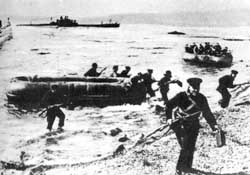 Вот один из примеров. Героические защитники Севастополя к 1942 г. отразили два крупных наступления немецких войск и бесчисленное количество вражеских атак. Лишенные сухопутных связей с тылом, испытывая огромные трудности с подвозом боеприпасов и продовольствия, они мужественно выполняли свой воинский долг. Моряки сражались как в рядах защитников крепости, так и выполняли на кораблях рейсы в Севастополь.«Защитники Севастополя всё более нуждались в подкреплении. Выбывали из строя бойцы, не хватало боеприпасов, в палящий зной осажденные страдали без воды, экономили сухари, консервы. Каждый рейс в Севастополь экипажи всех кораблей Черноморского флота старались использовать как можно эффективнее. К маю 1942 года опыт и сноровка моряков позволяли осуществлять и сами рейсы, и погрузку, и выгрузку намного быстрее, чем это делалось раньше. Так, на крейсере «Ворошилов» были специально изготовлены лотки для выгрузки ящиков с боеприпасами, сходни, по которым скатывали орудия, автомашины, походные кухни.Каждый в экипаже точно знал свое рабочее место во время разгрузки корабля и приема раненых, для которых были подготовлены дополнительные носилки. Командиром крейсера «Ворошилов» был старейший моряк с большим практическим опытом службы на флоте – капитан 1-го ранга Ф.С. Марков...В составе отряда, во главе которого ходил в те майские дни в Севастополь крейсер «Ворошилов», были эсминцы «Сообразительный», «Свободный». В один из последних майских походов отряд принял полностью 9-ю бригаду морской пехоты – 3400 бойцов и командиров, 36 орудий, 12 минометов, автомашины и около 400 тонн боеприпасов… Почти весь путь прошли спокойно, но на подходе к Севастополю отряд подвергся атакам бомбардировочной и торпедоносной авиации, однако корабли не только отбили все атаки, а даже сумели уничтожить два Хе-111», – вспоминал вице-адмирал Азаров И.И.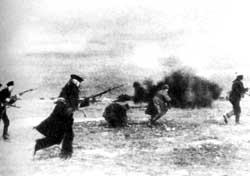 Историю подводного кораблестроения в России принято вести от попытки постройки «потаенного судна» изобретателем Ефимом Никоновым из подмосковного села Покровское. Однако судно Никонова испытания не прошло, и работы были прекращены. Несмотря на то, что в последующие сто лет не производилось строительства каких-либо подводных судов, интерес к подводному мореплаванию в русском обществе сохранялся. Свидетельством к тому служат статьи, напечатанные в журнале «Московский телеграф» за 1825 год. В журнале помещен исторический обзор «Подводный корабль», где подробно рассказывалось о работах изобретателей подводных лодок, в том числе Фултона и Монжери. В 1827 г. журнал «Славянин» опубликовал статью уже упоминавшегося Монжери «О подводном мореплавании и войне». Нет сомнения, что создатель первой железной подводной лодки Шильдер К.А. был знаком с этими статьями…Хотя условия обитания на наших лодках во время Великой Отечественной войны практически ничем не отличались от условий на немецких лодках, но в целом, надо признать, что советские подводники воевали в более сложных условиях. И дело не только в серьезном противолодочном рубеже, к примеру, в Финском заливе. Сложность ведения боевых действий для советских подводников зачастую заключалась в отсутствии необходимого обеспечения и эффективной боевой подготовки. Это касается как чисто технических вопросов (гидроакустика, средства связи, шумность работы приборов и механизмов, и т.д.), так и оперативно-тактических (разведка, управление, обеспечение развертывания из баз и возвращения).Что касается боевой подготовки, то она имела невысокое качество еще в мирное время, это предопределило и низкую эффективность советских подводных лодок в начальный период войны. Надо отметить, что на советском флоте, как в довоенный период, так и во время войны случались нештатные ситуации, которые вели к гибели подводных лодок. До войны, например, только на Балтике погибло 3 подводных лодки. Потери в людях составили больше ста человек. В годы войны Черноморский флот в результате аварий потерял 4 подводных лодки: 22 сентября 1943 г. «М-51» ушла под воду с открытым рубочным люком, а недостроенная «Л-25» затонула в декабре 1944 г. в результате попадания воды внутрь корпуса при буксировке её из Очамчири в Поти в районе мыса Пицунда и т.д. Много случаев аварийности с гибелью подводных лодок было и у немцев.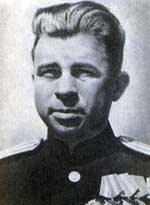 В одном из боевых походов подводной лодки «Л-3» под командованием капитана 3 рангаГрищенко П.Д. побывал писатель Александр Зорин. В тот раз лодка прошла почти полторы тысячи миль под водой и, как пишет командир лодки, «семьдесят восемь раз пересекала линии минных заграждений, на пяти из них подрывалась, вражеские корабли сбросили на лодку более двухсот глубинных бомб».Так вот психика Зорина (бывшего батальонного комиссара Гражданской войны, человека не робкого десятка) не выдержала всей этой морально-психологической и физической нагрузки: после похода он попал в госпиталь. Писатель Зорин здоровье восстановил, а вот радист подводной лодки, главный старшина Василий Чупраков, нервы и психика которого тоже не выдержали после всего пережитого, 7 лет лечился в различных больницах Ленинграда, но так и скончался, не покидая их. Этот пример говорит об исключительной напряжённости длительных боевых походов, усталости экипажа, вымотанного физическими нагрузками и морально-психологическим напряжением. У всех воюющих стран были свои непреодолимые трудности, которые приходилось преодолевать.Командир легендарной минного заградителя «Л-3», капитана 3 ранга Грищенко П.Д. писал: «...Нет такого человека, который бы ничего не боялся. Но опасность, которая нас подстерегает, страшна только до того момента, пока она неизвестна. Как только она становится ясной – мобилизуйте все силы на борьбу с ней. Здесь не до переживаний. И вы побеждаете».Хочется ещё отметить, когда пропаганда Геббельса кричала о гибели советского флота на Балтике, о том, что «русские лодки намертво заперты в горле Финского залива», несколько наших лодок действовало в самой «волчьей пасти» – в Померанской бухте на меридиане 14 («С-6») и в Данцигской бухте («С-10»), а в сентябре 1942 г. «Л-3» в походе, о котором выше шла речь, действовала как раз на меридиане Берлина.За подвиги, совершённые в годы Великой Отечественной войны, 23 подводника были удостоены высокого звания Героя Советского Союза. Вот их имена: Алексеев Б.А., Богорад С.Н., Гаджиев М.И., Грешилов М.В., Иосселиане Я.К., Калинин М.С., Кесаев А.Н., Колышкин И.А., Кучеренко И.Ф., Коновалов В.К., Лисин С.П., Лунин Н.А., Малышев Н.И., Маринеско А.И. (посмертно в 1990 г.), Морухов А.С., Матиясевич (посмертно в 1995 г.), А.М. Осипов Е.Я., Перов И.С., Стариков В.Г., Травкин И.В., Фисанович И.И., Хомяков М .И., Щедрин Г.И.Перед Великой Отечественной, до 1941 г. ещё пятеро подводников: Бурмистров И.А., Вершинин Ф.Г., Египко Н.П., Коняев А.М., Трипольский А.В. стали Героями Советского Союза.Капитан третьего ранга Маринеско А.И."Последнее время – на 51-м году жизния начинаю терять веру в Советскую власть…"Из письма Маринеско КронуНенастной ночью 30 января 1945 года подводная лодка «С-13» под командованием капитана 3-го ранга А. Маринеско отправила на дно Балтийского моря немецкий лайнер «Вильгельм Густлоф». Эта торпедная атака навеки вошла в анналы мировой военной истории. Лайнер был построен по личному заказу Гитлера в 1938 г. Назван он был в честь его сподвижника и «боевого товарища», возглавляющего национал-социалистов в Швейцарии и организовавшего там национал-социалистическую партию, Вильгельма Густлофа. В 1936 г. этот партийный бонза был убит одним из югославских молодых парней, проникшим к нему в кабинет и всадившим ему в лоб пять пуль из пистолета. Гитлер присутствовал на похоронах Густлофа и произнес пламенную речь, поклявшись сохранить «вечную память» о нем.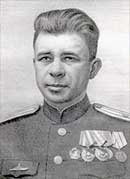 На лайнере в общей сложности было около 2 тыс. разного рода помещений: каюты «люкс», 1-го и 2-го классов, отделанные дорогими породами древесины, оснащенные яркими светильниками, кондиционерами (это по тем-то временам). Имелись роскошный театральный зал с громадным числом мягких кресел, спортивный зал, оснащенный разнообразными спортивными снарядами, танцевальный зал с паркетной палубой, курительные салоны, биллиардные, рестораны и буфеты. Имелся на лайнере и шикарный бассейн с подогреваемой водой. Апартаменты фюрера (прихожая, кабинет, спальня) были отделаны с особой роскошью, устланы пушистыми иранскими коврами и ковровыми дорожками. Лайнер до войны предназначался для путешествий элиты Третьего рейха, правда, он успел сделать лишь один туристический рейс по маршруту Гамбург – Канарские острова. В начале Второй мировой войны «Вильгельм Густлоф» был переоборудован в госпитальное судно, вывозил раненых немецких солдат из Польши, а с 1942 г. стал плавбазой подводных сил.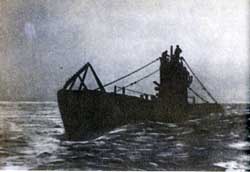 Необходимо заметить, что к весне 1943 г. с помощью стальных противолодочных сетей и минных заграждений немцам удалось полностью «запереть» Финский залив, тем самым, лишив советские подводные лодки оперативного простора. В августе 1944 г. наши войска вышли к Балтийскому морю в районе Рижского залива. Крупномасштабное наступление Красной Армии вывело в сентябре 1944 г. из войны Финляндию и советские подлодки вновь появились на Балтике. Это, в свою очередь, привело к тому, что Швеция прекратила поставки в Германию железной руды, которые составляли в год 9 млн. тонн.Отступающие немецкие части откатывались к Данцигу, который являлся крупной военно-морской базой германского флота. Здесь, на стапелях находилось большое количество строящихся подводных лодок, располагался центр обучения подводников, отсюда немецкие субмарины наносили удары по английским коммуникациям. И союзники были кровно заинтересованы в скорейшем захвате Данцига советскими войсками, о чем прямо заявил английский адмирал Э. Канингхэм на Крымской конференции. Сюда, в район Данцигской бухты и была направлена подводная лодка С-13, которой командовал А. Маринеско.Моряк-подводник Александр Иванович Маринеско родился 13 января 1913 г. в Одессе. Сын румына и украинки, поэтому вначале его фамилия была Маринеску. Его отец - Ион Маринеску (ставший впоследствии Иваном Алексеевичем Маринеско) был кочегаром на миноносце румынского королевского флота. В ответ на пощечину Маринеску ударил офицера-обидчика. Бежал из-под стражи, вплавь через Дунай перебрался в Бессарабию, а затем в Россию. У отца и его друга - бывшего матроса-черноморца Ивана Колодкина, с малых лет учился Саша самостоятельности.От природы смелый и находчивый, Саша Маринеско к тому же неплохо разбирался в парусах, характере черноморских ветров, после получения членского билета яхт-клуба он гонял яхту не хуже яхтенного капитана. Затем самостоятельно поступил в школу юнг. С тринадцатилетнего возраста, после окончания 6-го класса, стал плавать учеником матроса. За отличные успехи без экзаменов был принят в мореходку. Учился Маринеско отлично. В 1933 г. А. Маринеско окончил Одесский мореходный техникум, плавал помощником капитана на пароходах «Ильич» и «Красный флот». Потом он стал он помощником капитана танкера «Аванесов». Надо заметить, что даже фамилия у будущего героя была «морская»…В военно-морском флоте он начал службу с 1933 г. Спецкурсы комсостава закончил досрочно, после окончания которых Маринеско А.И. назначили штурманом на подводную лодку Щ-306 на Балтийский флот. Правда, в 1938 г. кому-то не понравилась национальность отца молодого подводника, и старшего лейтенанта Маринеско уволили с флота. К счастью, этим дело и ограничилось шпиона боярской Румынии из него делать не стали. Впоследствии Александру Ивановичу удалось вернуться на флот, и уже в 1940 г. подводная лодка – «М-96» «Малютка» под его командованием была признана лучшей на Балтике, Маринеско был повышен в звании, стал капитан-лейтенантом. Нарком ВМФ Кузнецов Н.Г. наградил отличившегося командира золотыми часами.Маринеско встретил войну командуя «Малюткой». В 1941 г. лодка была перебазирована в Таллин, стояла на позиции в Рижском заливе, столкновений с противником не имела. Подводные лодки типа «М» обладали небольшим ресурсом автономного плаванья и довольно слабым вооружением: всего два носовых торпедных аппарата, 45-мм орудие и два выносных 7.62-мм пулемета. Однако 14 августа 1942 г. торпеды его «Малютки» отправили на дно немецкий транспорт водоизмещением 7 тыс. тонн. Маринеско был награждён орденом Ленина и вскоре ему присвоили звание капитана 3-го ранга.В апреле 1943 г. Александр Иванович стал командиром подлодки «С-13». Лодки этой серии обладали более значительным ресурсом и вооружением – шесть торпедных аппаратов, 2 орудия, 45 человек экипажа. Всего на Балтике действовало тринадцать субмарин серии «С» – уцелела лишь одна, под несчастливым номером 13 и под удачным командованием Маринеско. В октябре 1943 г. «С-13», прорвавшись через минные заграждения, потопила вражеский транспорт водоизмещением 5 тыс. тонн. Командир подлодки был удостоен ордена Красного Знамени.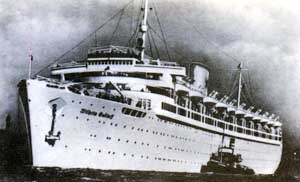 Чтобы иметь представления о возможных материальных потерях противника, можно обратится к опыту все подсчитывающих и просчитывающих американцев. В справочнике по подготовке личного состава авиации США говорится: что «если подводная лодка потопит два судна по 6000 тонн каждое и один танкер в 3000 тонн, то можно считать, что при этом погибло 42 танка, 8 152-мм гаубиц, 88 87,6-мм орудий, 40 40-мм орудий, 24 бронемашины, 50 пулеметов крупного калибра, 5210 тонн боеприпасов, 600 винтовок, 428 тонн запасных частей для танков, 2000 тонн разных продуктов и предметов снабжения, 1000 канистр бензина». При этом, как пишет Г. Дрожжин, автор книги «Асы и пропаганда. Мифы подводной войны», каждый немецкий транспорт «охранялся усиленным нарядом сторожевых кораблей, число которых доходило иногда до 10-15 единиц».И вот в ненастную балтийскую ночь 30 января 1945 г. стоя на мостике, Маринеско заметил вспышку большого огня. Опытному моряку стало ясно – кто-то на затемненном корабле открыл дверь на верхнюю палубу, система контроля не сработала, и свет в коридоре автоматически не погас. «С-13» начала преследование. Вначале Александр Иванович посчитал, что имеет дело с военным судном – слишком велика была скорость для транспорта. Но это был «Вильгельм Густлоф».Лайнер «Вильгельм Густлоф» водоизмещением свыше 25 тысяч тонн (к примеру, всем известный крейсер «Аврора» имеет водоизмещение всего 6731 т.) был спущен на воду в 1938 г. в присутствии Гитлера. Огромное судно длиной 208,5 м., шириной 23,6 м., оборудованное плавательным бассейном, гимнастическим и танцевальными залами, церковью и зимним садом приняло в этот январский рейс на борт большое количество гитлеровцев, эвакуирующихся из Данцига.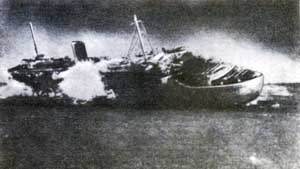 Количество пассажиров по разным данным варьируется от 5 до 9 тысяч человек. Возможно, при эвакуации, проходивший под канонаду советской артиллерии, строгий учет и не велся, но гигантский лайнер был забит под завязку. Поспешным бегством спасались высшие военные и партийные чины, вывозились гражданские специалисты и, самое главное, на судне возвращались в рейх 3 700 подводников, гордость и надежда «Кригсмарине» Деница. Сам главнокомандующий немецких ВМФ гроссадмирал Карл Дениц, живописуя в мемуарах набеги своих «волчьих стай» на союзные конвои в Атлантике, обходит молчанием гибель «Вильгельм Густлоф», когда почти сотня готовых экипажей немецких подлодок среднего тоннажа упокоилась на дне Балтике, благодаря одному торпедному залпу советской субмарины.Впрочем, Евгений Чирва в своей книге «Подводная война на Балтике. 1939 – 1945» (М.: 2009), приводит другие цифры. По его данным в ту роковую ночь на лайнере было около 6 тысяч человек. Из них 918 человек из учебного дивизиона подплава, 373 женщины-военнослужащих из вспомогательных частей кригсмарине, 162 раненых и около 4,5 тысяч беженцев, в основном женщин и детей. Экипаж корабля составлял 173 человека. После гибели судна немцам удалось спасти 1252 человека, из которых 36 умерли от переохлаждения. Ни каких фамилий высших военных чинов, погибших при торпедирование лайнера, ни где не приводится, и скорее их просто не было, замечает Е. Чирва.Но вернемся к моменту атаки. В 22 часа 08 минут «С-13» заняла позицию на параллельном курсе конвоя уже со стороны берега, так как суда идущие в конвое обычно ожидают атаки со стороны моря. Еще через час, проникнув сквозь строй эсминцев охранения, подлодка Маринеско приготовилась к атаке. Все это время командир вел кропотливую аналитическую работу – высчитывая и сопоставляя скорость и курс цели, идущий противолодочным зигзагом, скорость собственной лодки, угол атаки и еще десятки математических факторов, влияющих на выполнение задачи.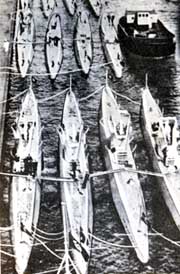 Залп из четырех носовых торпедных аппаратов поставил точку в судьбе лайнера. Одна торпеда взорвалась в носовой части корабля, вторая – в середине, третья – в кормовой. Четвертая торпеда из-за технической неисправности из аппарата не вышла. Через 10 минут после торпедирования девятипалубная махина легла на борт и ещё через 5 минут затонула. Спасти удалось лишь 988 человек. Потопление «Вильгельма Густлова» в советской печати назвали «атакой века», а командира «С-13» – «подводником № 1».На следующий день шведские газеты вышли с кричащими заголовками: «Величайшая катастрофа на море»; «Гибель «Титаника» в 1912 г. – ничто в сравнении со случившимся на Балтике в ночь на 31 января». (Конечно, грех сравнивать невинных жертв с погибшими гитлеровцами, но на «Титанике» действительно погибло по разным данным от 1400 до 1517 человек). Германия погрузилась в трехдневный траур. Командира конвоя, опытнейшего моряка корветтен-капитана Вильгельма Цана Гитлер приказал расстрелять. Командира подводной лодки, потопивший лайнер, вскоре объявили врагом рейха и личным врагом фюрера, заочно приговорив к расстрелу.Все эти сведения Евгений Чирва считает пропагандистским мифом. Он не нашел в немецких источниках ни какого упоминая о трауре, в который, якобы, погрузилась Германия в эти зимние дни, не нашел ни какого списка личных врагов фюрера, и, по его данным, Вильгельм Цан скончался в своей постели 14 ноября 1976 г. в возрасте 66 лет.Но вернемся в 1945 год. Сразу после атаки, когда вокруг лодки рыскали немецкие корабли охранения и рвались глубинные бомбы (в общей сложности, по данным Г. Дрожжина 240 глубинных бомб), личному врагу Гитлера удалось оторваться от преследования. Как вспоминает другой прославленный подводник П. Грищенко, пока немцы искали подлодку в открытом море, Маринеско увел её к вражескому берегу, где на несколько часов лег на грунт.Но на этом Александр Иванович не успокоился – лодка продолжала поиск. На десятые сутки после потопления «Вильгельм Густлоф» «С-13» в штормовом море наткнулась на новый конвой противника. Опять скрупулезные расчеты, долгое маневрирование и томительные минуты ожидания. Маринеско принимает решение стрелять кормовыми торпедными аппаратами. Последний расчет сделан и торпеды устремляются к цели.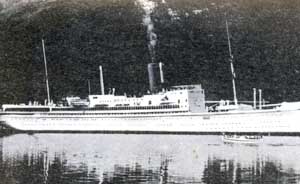 Лишь после войны стало известно, что в ночь на 10 февраля 1945 г. был потоплен вспомогательный крейсер «Генерал Штойбен» водоизмещением 14 660 тонн. На нем спешили на защиту Берлина, вырвавшиеся из Курляндского котла, 3 600 солдат и офицеров вермахта.Снова уйдя к вражескому берегу, «С-13» оторвался от кораблей охранения. Но по пути на базу подлодку атаковала немецкая субмарина. За шесть часов преследования пять немецких торпед прошли над «С-13», три под ней. На самой «С-13» запас торпед был исчерпан, но Маринеско приказал время от времени стрелять сразу из двух, а то и из трех торпедных аппаратов воздухом. Услышав такой «залп» немецкая подлодка резко меняла курс, скорость, глубину и уходила на зигзаге.Интересно, что всех тринадцати балтийских «эсок» только одна-единственная с «несчастливым» номером оказалась счастливой. Другие 12 погибли. 10 из них погибли при ведении боевых действий во время Великой Отечественной войны. Одна лодка была взорвана своим экипажем в Либаве в начале войны. Одна лодка подорвалась на мине и затонула в Аландском море у о. Маркет в январе 1940 г. (во время Финской войны). Подводники говорили: «Везло Александру Ивановичу». Везло-то везло, конечно, Но если вспомнить, что во время всех его командирских походов по его лодке было выпущено около 20 торпед лодок противника и от всех он уклонился, то просто «везением» это не объяснишь.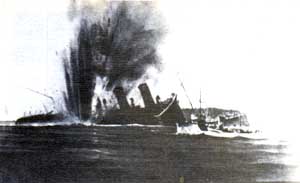 Таким образом, как пишет Адмирал Флота Советского Союза Кузнецов Н.Г.: «за один только поход экипаж лодки под командованием капитана 3 ранга Александра Ивановича Маринеско уничтожил 8 тысяч гитлеровцев. Полноценная дивизия! Да, ещё какая дивизия! Отборные офицеры, первоклассные специалисты-подводники. Эсэсовцы, фашистские бонзы…»Но это Николай Герасимович написал в послевоенных мемуарах, а тогда подвиг Маринеско по достоинству не оценили. Командир получил орден Красного Знамени (представлен был к званию Героя Советского Союза), соответственно были снижены награды и экипажу. История, почему Маринеско не стал Героем Советского Союза достаточно запутанная. Скорее всего, кто из штабных начальников захотел отыграться на лихом офицере за его независимый характер. Что ж, характер у Маринеско действительно был не прост, но ангелы редко бывают героями.Почему в 1945 г. Маринеско А.И. так и не стал Героем Советского Союза? «Александр Иванович Маринеско оказался не тем человеком. Он не был ручным. Он не был предсказуемым. Он не был безупречным с начальственных позиций. Он лучше находил общий язык с товарищами и подчиненными, а вот вышестоящим мог прямо высказать свое нелестное суждение. Его ершистость, его независимость, его прямо-таки отчаянная борьба в защиту человеческого достоинства кое-кого выводили из себя…Он еще не успел проникнуться «священным» трепетом перед вышестоящими. Ведь он не был военным до мозга костей. Он был просто моряком, причем моряком настоящим, как говорят, от бога. Недаром бывшие товарищи Александра Ивановича – командиры подводных лодок, признанные авторитеты, прошедшие отличную морскую школу Сергей Лисин, Михаил Калинин и другие – признавали: «...он, Маринеско, был моложе нас годами, но мы учились многому у него, ведь это был изумительный штурман и мастер торпедных атак!»Александр Иванович, с детства впитавший вольный дух одесситов, перенявший от отца чувство человеческого достоинства, поступал всегда самостоятельно, делал так, как лучше для дела. Он не считался с личными потерями – потерями возможных благ, блаженного спокойствия, каких-то выгод. Он никогда и ни при каких обстоятельствах не мирился с несправедливостью и обманом, не прощал нечестности и отступления от благородных правил. (В. Геманов «Подвиг «тринадцатой». Слава и трагедия подводника А.И. Маринеско», «Лениздат», 1991 г., с. 153).Александр Иванович тяжело переживал обиду – начались конфликты, выпивки, возникли проблемы со здоровьем. Когда война закончилась, его быстро списали с флотской службы, при этом понизив в звании на две ступени. Пару лет он плавает на судах Ленинградского пароходства, но вскоре, по состоянию здоровья, оказывается на берегу.С 1948 г. Александр Иванович работал в Ленинградском институте переливания крови заместителем директора по хозяйственной части. Здесь с Маринеско приключилась следующая история. Директор разрешил своему заму развести торфобрикеты нуждающимся сотрудникам института, а сам написал заявление о хищении. За это, шитое белыми нитками, дело получил бывший подводник три года. Справедливость, правда, не сразу, но восторжествовала. Директора посадили, Маринеско освободили досрочно, судимость сняли, но здоровья ему это не прибавило.После работал он грузчиком, топографом, с 1953 года на заводе. Работал хорошо, но так как имел небольшую военную пенсию, заработок был ограничен, к тому же, платил алименты дочери. На заводе пошли навстречу, разрешили зарабатывать больше положенного. Но ревизия вскрыла это, и сверх нормы заработанное, стали ежемесячно вычитать из зарплаты. Когда тяжело болел, погашение долга государству брали из пенсии.Кстати, вплоть до 1960 г., когда Александр Крон написал о Маринеско статью, на заводе ничего не знали о его героическом прошлом. Когда ходатайствовали перед ЦК КПСС о присвоение Маринеско персональной пенсии, то в просьбе было отказано.Два последних года Александр Иванович долго и тяжело болел. Для военного госпиталя у него немного не хватило стажа, лежал в плохенькой больнице. 25 ноября 1963 г. пятидесятилетний легендарный подводник умер от двойного рака – рака желудка и рака горла. Герой похоронен на Богословском кладбище Санкт-Петербурга.Но и смерть не реабилитировала Маринеско в глазах Советской власти. Ни в одном справочнике или словаре он не упоминался. Английское правительство установило бюст Маринеско. А на памятник в Лиепае деньги собирали по кругу: с офицеров по пять рублей, мичманов по три, с матросов по пятьдесят копеек. Собрали три тысячи. Скульптор Валерий Приходько и рабочие работали бесплатно и сверхурочно. Памятник открыли при большом стечении народа и флотского начальства. Блестящая надпись гласила: «Героическому экипажу Краснознаменной п. л. «С-13». Его боевому командиру Маринеско А.И.» А вскоре под покровом ночи надпись сняли. Нет, не охотники за металлом – тогда это было не актуально. Это просто проявили политическую бдительность флотские начальники.К сожалению, не известно, что стало с памятником, но в Прибалтике сейчас в чести другие памятники – ветеранам войск СС. Только во многом, благодаря настойчивости журналиста Э. Поляковского, опубликовавшего в «Известиях» семь статей о подвиге и жизни Александра Маринеско, удалось восстановить доброе имя подводника. В 1990 г., наконец-то оценила Родина-мать подвиг своего сына, присвоив ему звание Героя Советского Союза. Через 45 лет после подвига и 27 после смерти.Капитан-лейтенант Кузьмин П.С."Подводная лодка уходит в походВ чужие моря и заливы.Её провожают Кронштадт и КроншлотИ встречи желают счастливой."О. БерггольцВ юго-западной части Санкт-Петербурга, там, где в годы Великой Отечественной войны проходил западный рубеж обороны, есть улица Подводника Кузьмина. Капитан-лейтенант Кузьмин Павел Семенович вместе со своим экипажем подводной лодки «Щ-408» вписал одну из самых ярких, героических страниц в историю Великой Отечественной войны и, в частности, в историю советского подводного флота.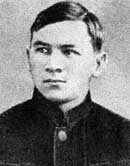 Кузьмин Павел Семенович родился 2 января 1914 г. в г. Орджоникидзе. Службу в ВМФ начал в 1933 г. С 1938 г. после окончания с отличием ВМУ им. Фрунзе Павел Кузьмин служил штурманом на подводных лодках. Затем окончил Высшие спецкурсы командного состава при учебном отряде подводного плавания им. Кирова, в октябре 1940 г. получил назначение помощником командира подводной лодки «С-9», участвовал в нескольких боевых походах. В октябре 1941 г. Кузьмину было присвоено звание капитан-лейтенанта, а через некоторое время он был назначен командиром подлодки «Щ-408».Подводная лодка Щ-408 – «щука», была принята в состав Балтийского флота в сентябре 1941 г. и начала подготовку к переходу из Кронштадта в Ленинград, но в Морском канале столкнулась с сетевым заградителем «Онега», получила пробоину в корпусе и ряд других повреждений. Субмарина вернулась на завод и встала в ремонт, который закончился весной 1942 г. Находясь на заводе в Ленинграде, во время артобстрела Щ-408 получила новые повреждения, многострадальной субмарине вновь потребовался ремонт. В конце октября 1942 г. в Кронштадте у борта лодки взорвался немецкий снаряд. В прочном корпусе подлодки образовались две осколочные пробоины, и снова был ремонт. Причём основная часть всех ремонтных работ была выполнена силами личного состава лодки. Во время ремонтных работ продолжалась и боевая подготовка личного состава, связанная с изучением опыта других подводных лодок, побывавших в боевых походах. Только к маю 1943 г. Щ-408 смогла встать в боевой строй.7 мая 1943 г. «Щ-408» отошла от пирса в Кронштадте и перешла на о. Лавенсаари. Командир получил последние сведения об обстановке по разведданным, последние указания командования бригады. 19 мая в сопровождении тральщиков и катеров-охотников лодка отошла от пирса о. Лавенсаари и благополучно достигла заданной точки погружения. Далее в подводном положении ей предстояло самостоятельно форсировать Гогландский противолодочный рубеж, оборудованный немцами мощнейшей противолодочной системой. На о. Гогланд и на южном берегу залива были установлены самые мощные по тем временам гидроакустические станции. Поэтому достаточно быстро появились немецкие противолодочные катера, которые наугад провели бомбежку глубинными бомбами, надеясь зацепить лодку. Не добившись результатов, катера покинули район.А лодка продолжала форсировать противолодочный рубеж и вошла в минное поле. Несколько раз в отсеках слышалось шуршание и скрежет минрепов от трения о корпус подводной лодки. Через трое суток, к вечеру 22 мая, подводная лодка прошла через Гогландский противолодочный рубеж и в районе маяка Вайндло (на о. Гогланд) всплыла для зарядки аккумуляторных батарей и вентилирования отсеков. Как только заработал дизель, подводную лодку засекли противолодочные катера и пытались атаковать ее. Лодка срочно погрузилась и ушла на рабочую глубину. Сбросив несколько серий бомб, катера застопорили ход и начали ждать, когда лодка вынуждена будет обнаружить себя, пытаясь всплыть.В течение 3 суток продолжалась эта «игра в кошки-мышки». Лодка практически все время находилась вод водой, пытаясь в ночное время всплыть и подзарядить аккумуляторную батарею. Катера тут же обнаруживали ее, вынуждая уйти под воду. Плотность аккумуляторных батарей падала, в отсеках уже нечем было дышать. Подвсплыв на перископную глубину, капитан-лейтенант Кузьмин П.С. успел дать радио в адрес главного командного пункта: «Противник непрерывно бомбит, не дает возможности всплыть для зарядки. Прошу оказать помощь авиацией».Командующий флотом тут же распорядился послать в район маяка Вайндло несколько штурмовиков. Штурмовики потопили один сторожевой корабль и повредили несколько дозорных противолодочных катеров. Однако вскоре самолеты улетели, а силы ПЛО противника снова начали преследовать лодку. Продолжалась периодическая бомбежка глубинными бомбами, счет которым был давно потерян. Бомбы начали рваться все ближе и ближе. Возможно, была повреждена одна из топливных цистерн и топливо, всплывая на поверхность, выдавало расположение лодки. Уже четверо суток лодка находилась под водой, в отсеках нечем было дышать…Кроме этого, вероятно лодка получила новые повреждения, встретилась с мощным сетевым заграждением, да и обстановка сложилась видимо невыносимая… Командир принял решение всплыть в надводное положение и дать фашистам бой. Субмарина всплыла, на флагштоке был поднят советский военно-морской флаг. Вокруг лодки собралось около 10-ти противолодочных кораблей. Начался ожесточённый неравный бой. Один из кораблей, от прямого попадания снарядов подводной лодки взорвался и затонул.Корпус «Щ-408» и ограждение рубки были буквально засыпаны шквалом артиллерийских и пулеметных снарядов. Несколько человек на мостике были убиты, а лодка получила повреждения и пробоины и в прочном корпусе. В лодку начала поступать вода. Личный состав, находившийся в отсеках, мужественно боролся с поступлением воды, но субмарина начала терять плавучесть и ход. Артиллерийский бой продолжал более 2-х часов. Наши подводники смогли повредить ещё два вражеских корабля. Наконец на «Щ-408» задраили рубочный люк, и подводная лодка ушла на дно с гордо развевающимся военно-морским флагом, что со времен Цусимы означало: «Погибаю, но не сдаюсь!»После капитуляции Германии из документов немецких противолодочников выяснилось, что акустики вражеских кораблей еще двое суток слышали, как из-под воды доходили до них звуки ударов по металлу: наши подводники пытались заделать пробоины, до последней минуты боролись за жизнь. После гибели «Щ-408» не было в советском ВМФ человека, который не знал бы о подвиге экипажа этой лодки. Не случайно за «Щ-408» укрепилось уважительное название подводного «Варяга».Кстати, в истории Российского военно-морского флота есть немало других подвигов экипажей боевых кораблей, не менее героических, чем подвиг крейсера «Варяга» или миноносца «Стерегущего». К примеру, это – крейсера «Новик» и «Рюрик», сражавшиеся во время той же русско-японской войны 1904-1905 гг. и сознательно затопленные с поднятым Андреевским флагом при обстоятельствах, когда бой они вести уже не могли.Русские и советские моряки в отличие от многих других сдаче в плен предпочитали гибель. А в истории прославленных подводных сил «Кригсмарине» нет ни одного подобного случая из всех 779 погибших подводных лодок. В безвыходных положениях оставшиеся члены экипажей предпочитали сдаться в плен вместе со своими командирами. Таких экипажей в «Кригсмарине» было 219. Перед инстинктом страха погибнуть и желанием сохранить жизнь оказались бессильны и всемогущая геббельсовская пропагандистская машина, «промывавшая» мозги «героических» бойцов вермахта и «подводных рыцарей» Деница.Надо заметить, что ни героический экипаж подводной лодки, ни её командир не были отмечены советскими наградами. Зато король Великобритании Георг VI в 1944 г., посмертно, наградил командира подводной лодки Кузьмина П.С. орденом Британской империи «За заслуги» 5 степени.Однако существует и другая версия гибели подводной лодки «Щ-408», которой придерживался капитан 3-го рангаГрищенко П.Д. 23 мая 1943 г. подводная лодка «Щ-408» в своём первом боевом походе после длительного преследования была потоплена группой финских кораблей и авиацией противника в районе маяка Вайндло. Или, как и другие лодки, погибла на минных полях, под глубинными бомбами. Но по советской официальной версии «Щ-408» всплыла и приняла неравный бой, огнём артиллерии уничтожила два вражеских катера, а экипаж капитан-лейтенанта Кузьмина П.С. в количестве 41 человека героически погиб.Капитан третьего ранга Грищенко П.Д."... Нас мало, мы горсточка русских людейВ подводной скорлупе железной,Мы здесь одиноки средь минных полей,В коварной и гибельной бездне."О. БерггольцГрищенко Пётр Денисович родился 12 июля 1908 г. в г. Первомайске Одесской области. Окончил церковно-приходскую школу, затем железнодорожную школу. С детских лет много трудился: работал батраком, слесарем, рабочим в порту и на железной дороге. Окончил два курса вечернего электротехнического техникума и был призван служить на флот.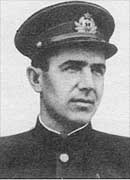 В 1931 г. Пётр Грищенко окончил с отличием ВМУ им. М.В. Фрунзе, служил лейтенантом на эсминце «Карл Либкхнет. Неоднократно подавая рапорты, добился перевода на подводную лодку. Служил на устаревшей подлодке «Пантера» под командованием Льва Рейснера, сестра которого Лариса Рейснер была известным флотским комиссаром (женщина-комиссар из «Оптимистической трагедии» В. Вишневского). Затем была служба на «Декабристе» – подводной лодке «Д-2», в 1933 г. назначение помощником командира на «Д-1».В 1935 г. Грищенко окончил курсы подготовки командиров подлодок в Учебном отряде подводного плавания им. Кирова и был назначен сначала помощником командиром, а потом командиром подводной лодки «Д-5» на Черноморский флот (в возрасте 27 лет!). Несколько лет командовал подводной лодкой, а затем поступил в военную академию.После окончания в 1940 г. Военно-морской Академии им. Ворошилова капитан 3-го ранга Грищенко П.Д. был назначен командиром минзага «Л-3», командуя которым он и встретил начало Великой Отечественной войны. Окончив академию с отличием, он выразил желание снова быть назначенным командиром подводной лодки, Грищенко вернулся на ту же должность, с которой ушел в академию. Хотя выпускники академии становились, как правило, командирами дивизионов или даже бригад. Его тяга к морю и субмаринам была куда сильнее, чем желание занять начальственную должность. Такой поступок был совершенно не понятен многим военным начальникам…22 июня 1941 года подводный минзаг «Л-3», носивший одновременно еще и более гордое название «Фрунзевец», встретил в Либаве. После боев у Либавы Грищенко получил задание выставить неподалеку от Мемеля минное заграждение. С этим он справился блестяще. Минная банка была скрытно поставлена как раз на наиболее оживленном морском «перекрестке». И результат не заставил себя ждать. Буквально через несколько дней здесь прогремели два мощных взрыва, и немцы лишились двух своих груженых транспортов. Позднее, уже после войны, станут известны их названия «Эгерау, и «Хенни».Едва подвезли мины и загрузили их, как «Фрунзевец» немедленно вышел в свой второй боевой поход. Теперь курс подводной лодки был проложен в самое логово врага – в Данцигскую бухту, где «Л-З» предстояло выставить заграждения на выявленных разведкой путях движения противника. Скупые строки официального донесения не могут не донести всего того, что довелось пережить Грищенко с его экипажем. Чего стоит только минная постановка при следовании в кильватер фашистским тральщикам. Разумеется, риск был огромный, но и расчет почти гениален, ведь немцы, только-только протралив фарватер, были совершенно уверены в его полной безопасности и тут же попались на хитрость Грищенко!Страшный сорок первый год стал для «Л-З» суровой, но необходимой боевой школой. В течение его Грищенко совершил три похода, уничтожив четыре вражеских судна. Много это или мало? Ведь каждый из потопленных гружёных военными припасами транспортов равнялся по значению стрелковому полку. Если принять на веру это соотношение, то за первый год войны Грищенко отправил на дно дивизию противника.Пётр Денисович – один из лучших подводных асов Советского Союза, настоящий национальный герой. В годы Великой Отечественной войны Грищенко П.Д. командовал прославленным минным заградителем «Л-3». В статье контр-адмирала Г. Костева «Непризнанный герой», Морской сборник № 5 за 2003 г. можно прочитать: «Подводная лодка Л-3, которой он командовал, за годы войны потопила 28 кораблей и судов противника, больше, чем кто бы то ни было другой. Но вот другим – и за меньшие достижения присваивали звание Героя Советского Союза, а Грищенко этого звания не получил ни в годы войны, ни позже. Конечно, сам за себя человек хлопотать не мог, но находились те, кто хлопотал – и без результатов». Хочется ещё добавить, что из 18-ти потопленных вражеских судов, лодка Грищенко восемь отправила на дно только за один летний месяц 1942 г.С самого первого дня занятия командирской должности Пётр Денисович всегда думал о воспитании достойной замены себе. Он подготовил своего старпома Коновалова В.К. к командованию подлодкой, которому и передал потом под командование свою Гвардейскую «Л-3». Коновалов не подвел своего командира. Командуя этой лодкой, он еще много неприятностей доставил врагу и 8 июня 1945 г. получил звание Героя Советского Союза.Петр Денисович сумел подготовить и воспитать надежный, сплоченный и по истине героический экипаж. 15 человек команды – кавалеры ордена Ленина, 24 награждены орденом Красного Знамени, 15 – орденом Красной Звезды, а сам командир неоднократно представлялся к званию Герой Советского Союза, но так им и не стал. Представлялся и в 1990 г. к 45-летию Победы вместе со своим боевым другом и соратником командиром подводной лодки С-13, капитаном 3-го ранга Маринеско А.И., который посмертно был удостоен звания Герой Советского Союза, а Грищенко звания в этот раз опять не присвоили, а ведь было за что, судите сами…Безусловно, главная заслуга в победах, достигнутых экипажем «Л-3», принадлежит его командиру – капитану 3 ранга Грищенко П.Д. Хладнокровие, выдержка, четкие команды, отдаваемые спокойным голосом, грамотный и быстрый маневр – вот залог того, что экипаж, уверенный в своем командире, справится с любой поставленной задачей. Еще более ответственна и важна роль командира подводной лодки в момент подрыва её на мине или при попадании в лодку глубинной бомбы, когда она получает серьезные повреждения и личный состав начинает бороться за живучесть. Просто железная выдержка, спокойствие и мужество требуются от командира, когда лодка при форсировании противолодочных рубежей касается своими бортами минрепа…Привожу пример, вероятно, единственно правильного решения, принятого в одном из боевых походов командиром лодки «Л-3» Грищенко. 1 сентября 1942 г. в районе Эланда подлодка обнаружила конвой из 8 транспортов в охранении эсминца, нескольких сторожевых кораблей и самолета. «Л-3», произведя четырехторпедный залп, потопила самый крупный транспорт конвоя – громадный танкер водоизмещением 20 тыс. тонн. При попадании торпед, танкер разломился пополам, и горящая нефть быстро покрыла большую поверхность моря.После выпуска торпед из носовых торпедных аппаратов лодка не удержала дифферент, и нос ее корпуса оказался на поверхности. Корабли охранения, обнаружив её, с двух сторон ринулись к советской субмарине, ведя артиллерийский огонь, а затем начали бомбометание. Командир Петр Денисович Грищенко быстро предпринял смелый и решительный маневр. Лодка погрузилась, дала самый полный ход моторами и нырнула под море огня, двигаясь в сторону горящего танкера: для надводных кораблей путь туда был закрыт. Командир провёл «хитрое» маневрирование с остановкой электродвигателей, а затем «Л-3» легла на грунт. Так советская подлодка успешно оторвалась от преследования. Конечно, в этом удачно проведённом маневре, немалое значение имела и слаженная работа экипажа, его подготовка и выучка.Походы советских подводных лодок на Балтике проходили в крайне сложных условиях, а действия командира «Л-3» Грищенко П.Д. и всего экипажа были просто героическими. «25 августа во время постановки второй минной банки (после семи выставленных мин) якорь одной из мин застрял в трубе торпедного аппарата. Примерно через 1 час после того, как мина оказывается в воде, срабатывает «сахарная рвушка» – мина становится способной взорваться при малейшем контакте с нею. Длительное время подводная лодка не могла освободиться от мины, готовой взорваться в любую минуту, но благодаря выдержке и умелым действиям командира путем искусного маневрирования подводная лодка освободилась от мины.В результате бомбежки глубинными бомбами противолодочных сил противника подводная лодка получила несколько тяжелых повреждений. Например, лопнула верхняя крышка правого дизеля. Командир принял решение лечь на грунт на глубине, позволяющей это сделать у о. Борнхольм вблизи вражеских берегов. Личный состав устранил повреждение, хотя лодка находилась практически под боевыми кораблями противника (тральщиками), а потом, когда тральщики вынуждены были удалиться в базу из-за шторма, подводную лодку стало бить о грунт. Однако повреждение, требующее ремонта в береговых условиях, было устранено». (Г. Дрожжин «Лучшие подводные ассы Второй мировой», М., Эксмо, 2010 г., с. 331-332). Иногда можно прочитать об «удивительном везении» Грищенко на войне, однако причины этого везения надо искать в высоком профессионализме героя-подводника, опыте, железной воле, выдержке, интуиции…Необходимо отметить, что еще в октябре 1941 г. на минах, выставленных «Л-3», подорвался тральщик противника, а в ноябре – 3 морских транспорта. В ноябре 1942 г. подводная лодка «Л-3» под командованием капитана 3-го ранга Грищенко П.Д. первой побывала в самой отдаленной юго-западной части Балтийского моря. Под носом у врага она выставила минные банки, на которых подорвались и затонули транспорты «Остланд» (2125 тонн), «Гинденбург» (7880 тонн), «Диршау» (762 тонны), «Мари Фердинант» (1757 тонн), «Тристан» (1765 тонн), «Грундзесс» (866 тонн). Все эти победы дались нелегко. Преодолевая противолодочные рубежи, лодка попала под таран вражеского судна и лишилась обоих перископов (командирского и зенитного), а, следовательно, в подводном положении оказалась «слепой»…В годы войны и после нее о героических делах Петра Денисовича писали Фадеев А.А., Азаров В.Б., Вишневский Вс.В, Зорин А.И., Соболев Л.С., Кетлинская В.К., Крон А.А., Штейн А.П., Корсунский М., Берггольц О.Ф. Высокую оценку его подвигам давал бывший командующий КБФ адмирал Трибуц В.Ф. Очень высоко ценил его адмирал Исаков И.С., бывший начальник Главного штаба ВМФ, ученый и писатель. Грищенко был всесторонне образованный человек, с философским складом ума, интересный собеседник.Почему Грищенко П.Д., награжденный восемью боевыми орденами, не получил высшей награды Родины – звания Героя Советского Союза ни при жизни, ни после смерти? Причин могло быть несколько. Во-первых, Пётр Денисович, будучи человеком безукоризненной честности, с высокими понятиями об офицерской чести и человеческой порядочности, многим своим прямым начальникам был не «по нраву», особенно начальникам по политической линии. Он хотя и не конфликтовал со своим комиссаром, считая, что тот делает свое дело, воспитывая личный состав и «претворяя в жизнь линию партии», но по вопросам оперативно-тактических дел полагался только на себя – на свои знания, свой опыт и интуицию, свою волю.После ныряния лодки «Л-3» под горящий танкер, о котором рассказывалось выше, Пётр Денисович принял решение отработать личный состав боевого расчета так, чтобы при послезалповом маневрировании не было проблем с удержанием лодки на глубине. Комиссар резко возразил против решения командира «тренироваться в море, рядом с противником». Грищенко проигнорировал возражение комиссара и, отойдя в центральную часть Балтийского моря, трое суток отрабатывал торпедные атаки, пока не добился нужных результатов, Несомненно, и этот случай попал в отчет комиссара, как, впрочем, и ряд других.Особо хочется отметить, что Грищенко был единственным на Балтике командиром лодки с академическим образованием. Подчас его предусмотрительность и осторожность (основа «везения») комиссарами, подготовленными на быстротечных военных курсах, трактовалась как трусость. Комиссарских рапортов с 1941 г. на Петра Денисович накопилось достаточно…1 марта 1943 г. подводная лодка «Л-3» стала гвардейской, а в середине марта Петра Грищенко – самого успешного подводника Балтийского флота – отстранили от командования лодкой, перевели в штаб и назначили на должность начальника противолодочной обороны КБФ, к такой службе душа его не лежала, но приказ есть приказ.Во-вторых, во время войны и после нее, став капитаном 1-го ранга, Грищенко П.Д. никогда не кривил душой и прямо, не уклоняясь от ответов, высказывал в глаза свою точку зрения на тот или иной вопрос, не оглядываясь на «высокие погоны» своего оппонента и не лицемеря. Такая до конца честная и принципиальная позиция героя вызывала неприязненное отношение к нему выше стоящих начальников.После штабной службы Грищенко всё же вернулся на флот, он был назначен командиром дивизиона «малюток», но это уже было после окончания боевых действий, в июне 1945 г. Однако с апреля 1946 г. он вновь на штабной работе: старший офицер, а затем начальник отдела боевой подготовки штаба флота.В 1947 г. по рекомендации адмирала флота Исакова И.С. Петр Денисович перешел на преподавательскую и научно-исследовательскую работу в Военно-морскую академию на кафедру к профессору Томашевичу А.В., защитил кандидатскую диссертацию. Грищенко П.Д. – автор двух монографий и учебников по истории и тактике подводного плавания. Большой популярностью у читателей пользуются его книги, рассказывающие о флотской службе, о службе на подводной лодке «Л-3»: «Соль службы», «Мои друзья-подводники», «На минном заградителе Л-3».Скончался герой-подводник Грищенко Пётр Денисович 14 января 1991 г. в Москве, там же и похоронен.Капитан второго ранга Леонов В.Н."Вспыхнул над молом первый маяк,Других маяков предтеча, –Заплакал и шапку снял моряк,Что плавал в набитых смертью моряхВдоль смерти и смерти навстречу."А. АхматоваЛеонов Виктор Николаевич родился в 1916 г. в Зарайске Московской области в семье рабочего. В 1931 г., окончив школу-семилетку, Леонов поступил в ФЗО при московское заводе «Калибр», а затем четыре года работал на том же заводе слесарем. В 1937 г. был призван в ряды Советской Армии. В годы Великой Отечественной войны командовал группой морских разведчиков Северного флота. В 1945 г. Леонов В.Н. участвовал в боях против японских империалистов.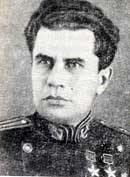 5 ноября 1944 г. Леонову В.Н. было присвоено звание Героя Советского Союза. 14 сентября 1945 г. он был награжден второй медалью «Золотая Звезда». В 1956 г. из печати вышла книга капитана 2-го ранга Леонова В.Н. «Лицом к лицу», а в 1973 г. – книга «Готовьтесь к подвигу сегодня».В мечтах Виктор строил магнитогорские домны и поднимал красный флаг над Северным полюсом. Он прорубался через вековую тайгу на берегу Амура, чтобы зажечь огни города юности. Пересекал Каракумы в удивительном автомобильном пробеге и вместе с Чкаловым летел над белыми просторами Арктики, прокладывая кратчайший воздушный путь в Америку. Вел с конвейера первый советский трактор, поднимался на стратостате, мчался на помощь челюскинцам, чтобы выручить их из ледяного плена.Такой же, как все ребята небольшого подмосковного городка Зарайска, он все-таки выделялся среди сверстников вот именно этой способностью мечтать. А еще своей настойчивостью и волей, проявлявшимися даже в ребячьих затеях. И когда придумывали что-нибудь интересное, друзья без колебания выбирали вожаком Витю Леонова.Службу в армии он должен был проходить на подводной лодке на Северном флоте, но в 1940 г. после перенесенной болезни Виктора по состоянию здоровья списали на плавучую мастерскую. Но и здесь, своим трудолюбием, дисциплинированностью, образцовым несением службы он сумел завоевать уважение товарищей.В свободные часы Леонов писал стихи. Сначала, разумеется, только для себя. Потом поделился плодами своего творчества с друзьями. Те похвалили, настаивали, чтобы Виктор послал стихи в газету. Послал. Стихи напечатали. Это окрылило. Решил серьезнее заняться поэзией. Постепенно созрело желание после службы в армии поступить в Литературный институт. Но началась Великая Отечественная война…Виктор не без труда добился, чтобы его из плавмастерской перевели на фронт. Попал он в разведывательный отряд Северного флота. Отряд морских разведчиков своими смелыми рейдами наводил страх на врага. Фашисты никогда не могли предугадать, где появятся разведчики, штаб какой части, расположенный подчас далеко в тылу, обречен на разгром и уничтожение. Внезапно вырастая за спиной ошеломленного противника, нанося разящие удары, разведчики так же внезапно и бесследно исчезали. Самые надежные – егерские – части гитлеровской армии были сосредоточены на Северном фронте. Тем больше чести и славы нашим воинам, жестоко громившим отборных гитлеровских вояк.В канун 1 мая 1942 г. отряд получил не совсем обычное задание. Сложность заключалась в том, что на этот раз отряду приказали действовать демонстративно, всячески привлекая внимание противника. Вызывая главную тяжесть удара на себя, разведчики обеспечивали возможность крупной десантной операции. В предпраздничную ночь два взвода разведчиков на катерах форсировали один из заливов Баренцева моря. На крутой волне подошли к берегу, но пристать не удалось: вражеская береговая оборона открыла огонь. Разведчики прыгали в воду, студеную как лед, с криком «ура» добирались до суши и с ходу пускали в дело гранаты. Предрассветную тьму озарили вспышки разрывов, бешено, то захлебываясь, то снова вступая в грозный хор боя, стучали пулеметы. Егеря не выдержали удара, и наши воины прорвались в горы, высившиеся над нелюдимым побережьем.Разведчики шли по лабиринту взгорий и лощин. Тяжелой после ледяной купели была одежда: меховые куртки, шаровары с оленьим мехом наружу. В ущельях еще лежал снег, а поверху он растаял и образовал целые озера, которые в этот ранний час первомайского утра были затянуты ледяной коркой. Егеря засекли передвижение отряда. Наверное, они уже предвкушали победу, наблюдая, как разведчики все дальше, все глубже втягиваются в западню, и приняли меры, чтобы отрезать пути отхода. А разведчики шли вперед, к господствовавшей над местностью высоте «415».После бессонной ночи, после схватки с береговой охраной и тяжелой дороги многие выбились из сил. Подтянуть отстающих командир приказал старшине Виктору Леонову. Кто лучше его сможет подбодрить людей, влить в них новые силы! И старшина Леонов выполнил приказ командира: растянувшийся было отряд вновь собрался в кулак, готовый обрушиться на врага. Искусным маневром разведчики сбили егерей с высоты «415», укрепились на ней и, следя за тем, как смыкается кольцо окружения, готовились отразить вражеские атаки. Чем больше горстка храбрецов, засевших на высоте, привлечет к себе внимания и сил противника, тем успешнее пройдет основная операция.День вступил в свои права, и вот, закончив маневрирование, первая волна фашистов хлынула в атаку. Хлынула – и отпрянула, точно разбившись о гранитный утес. Много атак предпринимали гитлеровцы, и все окончились так же. Опустилась ночь. Казалось, от лютой стужи трескается камень. Ни один человек на высоте не сомкнул глаз: были настороже. С рассветом егеря снова устремились к высоте «415» и до сумерек 12 раз безуспешно пытались овладеть ею. Отряд действовал так, словно не было ни бессонных ночей, ни предельного напряжения сил.Тем временем, пока значительные силы противника увязли в бою за высоту, была успешно осуществлена основная операция. Высадившись в заданном районе, наши десантные части продвигались вперед. План командования выполнялся точно. Командир отряда приказал Леонову, прихватив разведчиков Лосева и Мотовилина, установить связь с продвигавшимися частями. Предстояло проскользнуть через вражеское кольцо, преодолеть 6 километров нелегкого пути, вернуться...Помог буран, внезапно возникший и свирепевший с каждой минутой. Этим воспользовался Леонов: подал знак товарищам и скатился по крутому склону в непроглядную снежную мглу. Вот все трое как бы растаяли в ней. Бесконечно длинными казались эти 6 километров, когда все тело сковывала нечеловеческая усталость. Но Леонов упрямо шел вперед, и друзья не отставали от него. Буран стих, когда добрались до штаба батальона. Гостей обогрели, накормили, уговаривали отдохнуть. Но Леонов отказался, спешил на высоту «415», он знал, как дорог там каждый человек, и к концу дня три смельчака вернулись в отряд, выполнив непосильную, казалось бы, задачу.Егеря отважились на ночной бой. Пять раз бросались они на штурм неприступной высоты и пять раз откатывались, устилая трупами ее склоны. Но положение в отряде разведчиков с каждым часом становилось все сложнее. И не потому, что уже несколько суток люди ни на минуту не вздремнули, не потому, что остался совсем ничтожный запас продуктов. На исходе были боеприпасы, настали минуты, когда каждый патрон оказался на учете. А утро приближалось, и было ясно, что фашисты не откажутся от своей цели завладеть высотой.Зоркий глаз Леонова сквозь хмурую дымку рассвета рассмотрел небольшие серые не то кочки, не то холмики на одном из склонов. Нет, он точно знает: таких здесь не было. Он доложил командиру отряда о холмиках, выросших за ночь. Подозрения Леонова оправдались: в ночной тьме, хитро замаскировавшись, вражеские пулеметчики подобрались на ближние огневые позиции. В дело вступили наши снайперы, и серые холмики ожили. В какую-то минуту Леонов, охваченный возбуждением боя, вскочил и упал, оглушенный тяжелым ударом в голову. К счастью, разрывная пуля ударила в камень. Все же каменными осколками серьезно поранило левую щеку. Леонов отполз, забинтовал голову и тут увидел взметнувшуюся в небо ракету, услышал могучее «ура»: отряд морской пехоты, круша гитлеровцев, спешил на помощь защитникам высоты.Вот в таких операциях – разве сочтешь, сколько их было! – закалялось воинское мастерство бесстрашного морского разведчика. Мог ли предвидеть он, что его имя станет легендарным? Он не думал о славе. Нет, он просто защищал Родину, как подобает каждому патриоту. Сердцем и разумом, боевым опытом, достававшимся высокой ценой и обогащавшимся от рейда к рейду, от похода к походу, служил он великому, всенародному делу победы. И так естественно было то, что случилось однажды в смелом десанте. Отряд остался без командира, и все по безмолвному уговору признали Леонова старшим. Операция была успешно завершена. Оценив боевые заслуги и командирское дарование Виктора Николаевича Леонова, командование сочло возможным, несмотря на отсутствие специальной подготовки, присвоить ему офицерское звание. Военно-морское училище он окончил уже после войны.Настал день, когда Леонов возглавил отряд морских разведчиков. Еще больше возросла боевая слава отряда. Отважными Рейдами разведчики вскрывали систему вражеской обороны, разрушали коммуникации противника, громили его базы, уничтожали его живую силу, способствовали успеху наступательных действий наших войск.Фронт проходил по пустынным, угрюмым просторам Заполярья. Доставленный кораблями во вражеский тыл отряд преодолевал болота, тундру, обледеневшие сопки, жестокую пургу и слепящие метели, когда неистовый ветер валил с ног. Порой поход длился неделю, прежде чем разведчики достигали цели и вступали в скоротечный беспощадный бой с фашистами. Еще один рейд, разгромлена еще одна вражеская база, рухнул еще один тактический замысел врага. Леонов и его разведчики проникали в укрепленные гитлеровцами фиорды Норвегии. Они первыми побывали на земле Петсамо и Киркенеса, чтобы подготовить высадку советских десантов. Шаг за шагом они очищали Север от захватчиков. Удача сопутствовала отряду, Удача? Нет! Несравнимое воинское мастерство, искусство пользоваться преимуществом внезапного удара, решительность, моральное превосходство над врагом, физическая закалка, помогавшая одолевать неимоверные трудности, – вот элементы, из которых складывался чудесный сплав победы.Когда возникали непреодолимые на первый взгляд препятствия, Леонов повторял суворовские слова о русском солдате, который пройдет там, где не пройдет и олень, И разведчики, следуя за своим командиром, форсировали такие места, которых избегали даже звери. Верность присяге, пламенная любовь к Родине спаяли отряд в единую семью. Командир верил в каждого из своих людей, так же как они верили в него и твердо знали, что капитан-лейтенант найдет выход из самого сложного и запутанного положения, всегда перехитрит врага и доведет дело до победы. Вот почему успех сопровождал морских разведчиков отряда Виктора Леонова.Сама собой возникла и окрепла нигде не записанная традиция: в отряд Леонова без согласия командира никого не направляли. Взыскательный и требовательный как к себе, так и к другим, Леонов пристально изучал человека, прежде чем принять его в семью разведчиков. И еще одно золотое правило было законом отряда: в короткие передышки между рейдами время заполнялось учебой, максимально приближенной к боевой обстановке, спортивными упражнениями – от легкой атлетики до альпинизма. Это поддерживало постоянную готовность выполнить любое задание командования. Задачи, поставленные перед отрядом, решались умно, точно, в соответствии с идеей общего плана. «Каждое дело делай хорошо!» Капитан-лейтенант Леонов оставался верным этому завету юности....Под ударами советских войск неотвратимо рушилась вся фашистская оборона в Заполярье. Взбешенные провалом своих планов гитлеровцы окончательно распоясались. В Северной Норвегии они взрывали мосты, поджигали селения, грабили и угоняли мирных жителей. Отряду морских разведчиков было приказано высадиться на побережье Варангер-фьорда, перерезать основную коммуникацию противника, защитить норвежцев от насильников. Население полуострова Варангер с благодарностью встречало своих освободителей. Опережая их, точно на крыльях, неслась весть, передаваемая из уст в уста: «Русские пришли!» Едва заслышав ее, фашистские егеря обращались в бегство, только бы уйти от этих «черных дьяволов», как называли они наших разведчиков. Капитан-лейтенанту Виктору Николаевичу Леонову было присвоено звание Героя Советского Союза.Поспешно, побросав награбленное добро и свои продовольственные склады, бежали захватчики и из рыбацкого поселка Киберг. По приказу Леонова склады были открыты для изголодавшегося населения, и старый рыбак, самый уважаемый в Киберге человек, обратился к толпе со словами:– Смотрите и слушайте! Гитлеровцы нас грабили. Русские возвращают нам наше добро. Они только просят, чтобы все было по справедливости. Чтобы каждая семья получила положенную ей долю. Долго не смолкавшие крики одобрения были ответом на эту краткую и выразительную речь. Пришел день победы. Гитлеровская Германия безоговорочно капитулировала. Но пламя войны еще продолжало полыхать на Дальнем Востоке. В интересах безопасности своих Дальневосточных границ Советский Союз направил свои вооруженные силы на разгром Японии. И снова в боях отряд морских разведчиков Героя Советского Союза капитан-лейтенанта Виктора Николаевича Леонова. Он участвует в освобождении Кореи от японских оккупантов.В корейском порту Сейсин в бою за мост создалось очень тяжелое положение. Японцы имели большое численное превосходство и изо всех сил стремились удержать мост – единственную коммуникацию, обеспечивающую им возможность отхода. Они дрались отчаянно. В решительную минуту боя, когда, казалось, нет пути к победе, опыт, приобретенный на Севере, вновь выручил разведчиков. Он подсказывал, что в рукопашной схватке не бывает так, чтобы оба противника дрались с одинаковым упорством. Если одна сторона, даже более слабая, обладает силой воли и решимостью драться до конца, она обязательно победит. Иначе быть не может.И вот под яростным вражеским огнем наши разведчики во главе с командиром поднялись и пошли вперед. Внешне спокойные, они неумолимо приближались, и, когда до врага оставалось метров 20, японцы заметались: их нервы не выдержали штыкового удара. Бой был выигран! В летопись ратной славы морских разведчиков были вписаны новые блистательные страницы. По всему фронту из уст в уста передавалось имя командира отряда – капитан-лейтенанта Леонова, награжденного второй Золотой Звездой.При написании статьи использованы материалы из книги "Герои огненных лет",  под редакцией Синицына А.М., кн. первая, М., "Московский рабочий", 1975 г.Старшина 1-й статьи Морухов А.С."Наперекор любым дождям и стужам,Входили в грудь, срастались прочно с нейУмение владеть морским оружием,Любовь к работе доблестной своей."А. ЛебедевМорухов Александр Сергеевич родился 23 марта 1919 г. в деревне Митъково Знаменского района Смоленской области в бедной крестьянской семье, насчитывавшей десять душ. Наука жизни началась, когда он семилетним пареньком пошел пасти скот, а позже на полевые работы в колхозе. После окончания климовской неполной средней школы в 1937 г. отправился в Москву. Поступил на завод имени Войкова рабочим. Через год стал учеником слесаря на Метрострое, где работали его старшие братья. Здесь приобрел специальность слесаря, вступил в комсомол, стал ударником, активистом.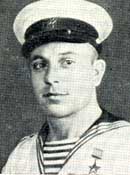 Вечерами учился на рабфаке авиационного института. Собирался идти в вуз. Однако в 1939 г. по комсомольскому набору был направлен в учебный отряд подплава Краснознаменного Балтийского флота (КБФ). По окончании учебного отряда подводного плавания имени Кирова двадцатилетним пареньком пришел Александр Морухов в феврале 1940 г. в дивизион черноморских подводных лодок «Малюток». Последний предвоенный год прошел в упорном изучении боевой техники, тренировках. Войну он встретил на позиции в море...За годы войны участвовал в 33-х боевых походах. За мужество и отвагу, проявленные в боях с немецко-фашистскими захватчиками, Указом Президиума Верховного Совета СССР от 22 июля 1944 г. Морухову А.С. Было присвоено звание Героя Советского Союза....Шел боевой сорок второй. Подводная лодка М-35 уходила в очередной поход. «Малютка» получила приказ прорваться туда, куда не отважились ходить наши подводники. Эта боевая позиция располагалась внутри плотного кольца минных полей, защитным поясом окружавших Севастополь, захваченный фашистами. В Севастополе в это время базировались значительные силы противника. Отсюда же шло снабжение всей его крымской группировки. Задача состояла в том, чтобы, прорвавшись сквозь минные заграждения, топить вражеские корабли внутри защитного пояса. В море командир и вахтенный сигнальщик, находившиеся на мостике, внимательно осматривали горизонт.– Самолет! – раздался тревожный возглас сигнальщика. Фашистский бомбардировщик пикировал на лодку из облаков.– Срочное погружение! Глубина 40 метров, – приказал командир лодки.Быстро остановлены дизели, захлопнут верхний люк. Трюмный Александр Морухов принимает балласт в цистерны. Прошли секунды, а лодка уже скрылась в пучине, словно растаяла в соленой морской воде. За кормой, в стороне раздались четыре взрыва бомб, сброшенных с фашистского самолета. М-35 шла на глубину. Десятки раз приходилось Морухову погружаться. Но никогда лодка не падала с такой быстротой и с таким креном на корму, как сейчас. Стрелка глубиномера ползла вниз по шкале, показывая нарастающую глубину погружения. Что случилось? Почему лодка, миновав заданную глубину, с большим креном на корму камнем шла ко дну?А произошло вот что: в напряженный момент срочного погружения молодой подводник допустил ошибку в переключении одного из клапанов, и в тот же момент забортная вода под большим давлением ринулась в отсек. К месту происшествия подоспели старшины Билецкий и Соловьев. Огромным усилием с помощью ломика они закрутили маховик, задраили клапан. Но в отсек попало уже несколько тонн воды. Как огромная гиря, привязанная к корме, эта тяжесть тянула лодку на глубину. Дифферент на корму нарастал катастрофически: 20... 30... 35 градусов. Палуба ушла из-под ног, подводники хватались за трубопроводы, клапаны, за что попало, лишь бы как-то удержаться.
– Доложите, что случилось? – запросил командир корабля, находившийся в центральном отсеке.– Через всасывающий коллектор в отсек поступила вода! Стрелка глубиномера быстро отсчитывала метры нарастающей глубины. Страшная быстрота погружения!
– Пятьдесят... шестьдесят метров.., – торопливо докладывал командиру о резко увеличивающихся глубинах боцман Хрименко, сидящий у горизонтальных рулей. Боцман быстро вращает штурвалы, снова и снова перекладывает рули на всплытие. Но стрелка глубиномера неумолимо ползет вниз, приближаясь к красной риске на шкале «Предел погружения».По скуластому лицу боцмана струйками стекает пот. Он очень устал. Но, сколько он ни старался, выровнять дифферент не удалось. Громко и взволнованно боцман доложил командиру, что лодка не слушается рулей. М-35 прошла уже предельную глубину, на которую мог погружаться данный класс кораблей. Все понимали серьезность момента. Секунды превратились в вечность. Каждая следующая могла стать последней в жизни экипажа... Наступила такая тишина, что люди слышали стук собственных сердец. Лодка могла погибнуть и не от врага, не в бою... Нет, растерянности не было. Командир одну за другой отдавал отрывистые команды:– Продуть кормовую!Приказ был выполнен мгновенно. Но и это не помогло. И тут же команда, чтобы вырвать лодку из глубины:– Полный вперед!Последовало отрывистое «есть!». Лишь на одно мгновение лодка замедлила падение, а затем продолжала лететь в пучину. Хладнокровно действует на своем боевом посту трюмный машинист Александр Морухов. С непостижимой быстротой вращает он маховики клапанов. Для полной уверенности вторично продувает систему быстрого погружения, цистерны главного балласта... Под огромным давлением забортной воды трещит прочный корпус лодки. От большого крена электролит вылился из аккумуляторных батарей. Свет постепенно садится. В отсеках потемнело. Спасение корабля было сейчас в руках трюмного машиниста. Зависело от его выдержки, находчивости. Это понимали все – от командира до самого молодого матроса.Лодка проскочила стометровую глубину. Это уже катастрофическая глубина. Скрежещет сталь прочного корпуса. Еще мгновение, и М-35 будет смята, раздавлена свинцовой тяжестью нескольких десятков тысяч тонн воды, которая давит сейчас на корпус корабля. Мышцы, нервы, воля Морухова были напряжены. Он почувствовал, как противный холодок струйками пробежал по спине. Стиснув зубы, призвав все самообладание, Александр искал выхода, способа остановить падение лодки. В голове билась мысль: «Во что бы то ни стало, скорее, скорее...» И понял, что надо делать: облегчить корму, произвести аварийное продувание группы цистерн...Из-за сильного крена лодки все сложное хозяйство трюмного было сейчас высоко над головой. И это очень осложняло действия. Преодолевая невидимую силу, которая тянула вниз, упираясь ногами в замасленный стальной лист, придерживаясь руками, Морухов буквально ползком тянулся к аварийной колонке воздуха высокого давления в этой вставшей на дыбы лодке. Трудно ему. Холодный пот крупными каплями стекает по лицу. Прилипла к спине взмокшая тельняшка. Сердце его бешено бьется, в глазах мелькают десятки больших и маленьких клапанов. Ошибиться нельзя.И вот Морухов, помогая себе всем телом, правой рукой до боли в пальцах сжал красный маховик и быстро открыл клапан. Одновременно подключил аварийную группу баллонов высокого давления. И тут же послышался сначала тихий, затем все возрастающий свист воздуха. Его упругая струя ворвалась через открытый клапан в цистерну и начала вытеснять из нее воду.Корабль задрожал всем корпусом, словно его била стосильная лихорадка. Погружение прекратилось. Стрелка глубиномера медленно, как будто нехотя, пошла вправо, к нулю – значит, жизнь! Облегченный корабль медленно всплывал из морской пучины.– Всплываем! – уже радостно не крикнул, а выдохнул боцман Хрименко.Вскоре все стало на свои места. На небольшой глубине произвели дифферентовку, помпы откачали воду из полузатопленного дизельного отсека. А когда лодка всплыла, к Морухову подошел командир. Молча он пожал руку трюмного, а потом вдруг притянул его к себе и обнял. Вслед за командиром к Морухову потянулись десятки рук... И вот уже матросы по одному поднимались на мостик, несколько раз торопливо затягивались папиросной самокруткой, а затем, глотнув свежего воздуха, от которого щекотало в горле и вливалась во все тело бодрость, спешили вниз, уступая место товарищам. Над гладью моря зажглись первые звезды...«Малютка» продолжала свой путь на позицию. Чтобы там ни было, подводники шли выполнять боевой приказ. И когда на рассвете сигнальщик обнаружил несколько кораблей, а вскоре открылся целый караван, экипаж был готов к бою, словно и не перенесли люди недавно смертельной опасности. М-35 устремилась навстречу каравану. Большой транспорт противника шел в охранении нескольких сторожевых кораблей, в том числе одного эсминца. Район действия был исключительно мелководен. Это усложняло действия. И в тот момент, когда фашистам уже казалось, что транспорт в абсолютной безопасности, последовали два торпедных залпа «Малютки». Гулко взорвались торпеды, взметнув столб воды, пламени и дыма. Транспорт с ценным грузом пошел на дно.Но то, что произошло дальше, Морухов не забудет никогда. Это было большим испытанием для всего экипажа. Получилось так, что прибор, который должен был автоматически сработать, принять равное по весу количество воды взамен выпущенных торпед, чтобы не нарушить дифферентовку лодки, не сработал. Облегченный нос М-35 показался на поверхности. Морухов большим усилием воли мгновенно принял балласт в уравнительную и другие цистерны. Лодка пошла на глубину. И все же она была замечена врагом. Сторожевики проскочили над корпусом «Малютки». Посыпались глубинные бомбы. Морухов мысленно отсчитывал секунды... Взрыв.., взрыв.., взрыв... Все затряслось от оглушительного грохота. Застонал стальной корпус. В глазах людей немой вопрос: «Выдержит ли?»Тяжелые удары сотрясают корпус. Погас свет. Кое-где стала просачиваться вода. В этом кромешном аду среди грома разрывающихся бомб спокойно, сосредоточенно боролись за корабль Морухов и его товарищи. Лодка притаилась на дне, затем снова поползла и снова замерла. Надо было обмануть врага. Когда «охотники» ложились в дрейф и прислушивались, лодка останавливалась на месте, но как только они давали ход, «Малютка» уходила осторожными короткими рывками в другое место и ускользала от гибели.Схватка продолжалась. Много часов М-35 не всплывала на поверхность. В отсеках скопилась углекислота. Дышалось тяжело. Душно! Хотя бы один глоток свежего воздуха. Но люди борются. У Морухова грудь сдавила страшная тяжесть, колотило в висках, но он, казалось, каждым биением сердца помогал лодке действовать, жить, уйти от врага. Только с наступлением темноты М-35 выбралась с мелководья, оторвалась от противника и, отойдя в море, всплыла. Заработали дизели, и, форсируя скорость, «Малютка» направилась к родным берегам...Один боевой поход. А сколько их было таких же, полных опасности, суровых испытаний, в которых дружный экипаж «Малютки» завоевал своему кораблю гвардейский флаг. Росли боевые успехи корабля. Мужал и креп дружный экипаж подводной лодки М-35. На ее счету было семь потопленных фашистских кораблей. Вырос и закалился в огне войны старший краснофлотец Александр Морухов. Этот душевный, не унывающий человек спокойного нрава пользовался в команде незыблемым авторитетом. Его выбрали секретарем партийной организации лодки.Выбрали потому, что уважали за прямоту и принципиальность. Экипаж корабля ценил этого умелого и храброго воина. На соединении подводных лодок Черноморского флота Морухов считался непревзойденным трюмным. Когда он стоял на вахте, люди любовались им. Спокойно, уверенно, с артистической отточенностью движений действует он на трюмном посту, манипулируя клапанами. Брови чуть насуплены, губы сжаты, взгляд сосредоточен. Казалось, он всем существом своим тонко чувствовал лодку, крены, дифференты.Некоторая застенчивость этого человека, внешняя медлительность будто скрывали огромный запас энергии, которой так щедро наградила его природа. Его любили за душевную чистоту и могучую целеустремленность, определявшие все его поведение в трудной и сложной обстановке. И где только не пролегали военные дороги М-35! Морухов участвовал во всех ее тяжелых и опасных атаках. Всего за время войны он совершил 33 боевых похода. Своей отменной работой помогал экипажу одерживать победы...За доблесть и мужество, проявленные в суровых боевых походах, Александру Сергеевичу Морухову в июле 1944 г. было присвоено звание Героя Советского Союза. Минувшее вставало перед Александром Моруховым во всех подробностях. Вспоминались боевые товарищи, экипаж, ставший родной семьей. И, как во всякой хорошей семье, непререкаем авторитет ее главы – командира. Таким безупречным авторитетом и любовью пользовался прославленный командир М-35 Герой Советского Союза Грешилов – строгий, справедливый, заботливый к каждому члену экипажа.Старшина 1-й статьи Морухов А.С., демобилизовавшись в 1946 г. из рядов Советской армии, снова поступил работать на Метрострой. В 1957 г., без отрыва от производства окончил Московский институт инженеров транспорта. Скончался Герой Советского Союза Морухов Александр Сергеевич 22 сентября 2001 г., похоронен в Москве на Черкизовском кладбище.При написании статьи использованы материалы из книги "Герои огненных лет",  под редакцией Синицына А.М., кн. первая, М., "Московский рабочий", 1975 г.Капитан третьего ранга Травкин И.В."Свирепый враг стоит у стен,Остервенело в город рвется.Грозит бедой... Но между тем –Балтфлот смеется..."О. БерггольцПодводные лодки «Щ-303», а потом «К-52», которыми во время Великой Отечественной войны командовал Травкин Иван Васильевич, Герой Советского Союза капитана 3-го ранга, уничтожили 14 судов и кораблей противника.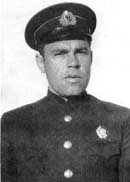 Травкин И.В. родился 17 (30) августа 1908 г. в подмосковном городе Наро-Фоминске, в семье рабочего. Ваня хорошо запомнил, как провожал отца на фронт. В семье было восемь детей, и поэтому его отец, 37-летний Василий Николаевич, в Первую мировую имел право на освобождение от службы. Но призвали его в 1916 г., не считаясь с установленным порядком, как активного участника забастовки текстильщиков. Прямо с фабрики группу рабочих под конвоем угнали в уездный город Верею…В тихом Наро-Фоминске в начале века была всего одна текстильная фабрика. Со дня основания на ней работали все в семействе Травкиных и их родственники. При фабрике была единственная в городе начальная школа, где и учился Иван. Рабочий день продолжался по 12 часов в сутки, поэтому мать-ткачиха уходила рано, возвращалась поздно, дети оставались без надзора.Страшно трудными оказались для семьи годы Гражданской войны и разрухи. Нечего было есть, не во что было одеться. Мать и работала, и стирала на людей, мыла полы, лишь бы дети не умерли с голода. Иван с младшим братом ходили на вокзал, просили у солдат с проходивших эшелонов хлеба, сухариков. Он часто пропускал занятия в школе и в третьем классе остался на второй год. В 1922 г. Иван окончил пятилетнюю школу и поступил работать на ткацкую фабрику.Когда пришло время служить, он попросился на флот, но в 1930 г. не оказалось «морской» разнарядки, и Иван Травкин попал в армию во второй стрелковый полк Московской Пролетарской стрелковой дивизии. Служба в образцовой части была нелегкой. Занятия по технике стрельбы, политучеба, строевая подготовка до отказа заполняли дни. И все-таки не уходили мечты о флоте. При каждом удобном случае в беседах с командиром роты он просил посодействовать переводу на флот. Летом 1931 г. Травкин был направлен на экзамены в Высшее военно-морское училище имени Фрунзе.Двух двоек на вступительных экзаменах было достаточно для отчисления или, как оказалось, для беседы с начальником училища. Всё-таки Травкина приняли, но не на первый, а на подготовительный курс. В училище приходилось сидеть над учебниками по 10-12 часов в сутки, не считаясь с отдыхом, с выходными. Много помогали преподаватели, товарищи по учебе. За год удалось догнать лучших курсантов. Училище Иван Травкин закончил в 1936 г., экзамены сдал успешно. Был назначен штурманом на подводную лодку «Щ-303» на Краснознаменный Балтийский флот.Начало Великой Отечественной войны Травкин встретил командиром «Щ-303». Одну из старейших на Балтике подводных лодок «Щ-303» еще до войны передали в учебный дивизион. Но как старый воин в минуту опасности для Отчизны вновь становится в боевой строй, так и лодке Травкина, называвшейся «ершом», предстояло сделаться острозубой «щукой». Ее ожидали ремонт и модернизация. Лодка находилась в Кронштадте. Чтобы обезопасить от авиационных и артиллерийских ударов подводные лодки, ускорить их ремонт, командование решило перебазировать подводные корабли в Ленинград. В начале октября Травкин получил приказание перевести лодку на позицию на Неве. В то время сделать это было непросто. В ближайших пригородах – Петергофе, Лигове, Стрельне – стояли вражеские орудия и били по кораблям, идущим по заливу. Практически под их огнем приходилось преодолевать весь путь. Ночью Травкину все же удалось незаметно провести корабль по морскому каналу.К беспокойству Ивана Васильевича за город и лодку прибавилась тревога за свою большую семью. Он полагал, что жена, ее мать, бабушка, а также две дочери и племянница эвакуировались. Но тут из Ленинграда пришло письмо. Жена сообщала, что их эшелон не отправили, фашисты разбомбили, а затем и захватили железнодорожную станцию, через которую шла эвакуация. А в Ленинграде вес хуже становилось с продовольствием…Лед сковывал Неву и корабли. Чтобы не повредило корпус, команде «Шуки» пришлось обкалывать лед вокруг корабля. В ноябре метель намела огромные сугробы, пешеходы ходили по проезжей части улиц. Через Неву потянулись тропинки, сокращавшие путь для слабеющих от голода людей. Злой, беспощадный голод и усиливающийся день ото дня холод объединились против горожан. Водопровод не работал – не было воды, прекратилась подача электроэнергии, не хватало дров. В хлебе было больше жмыха, чем муки. У пробитых моряками прорубей – молчаливые очереди ленинградцев с бидонами, кувшинами и банками. Сил носить ведра у людей уже не было. Приметы войны Травкин все явственнее видел и на лодке. Плохо стало с питанием. Моряки получали по 250 граммов хлеба в день. Частые тревоги стерли грани между днем и ночью. Моряки измотались из-за постоянных дежурств, занятий штыковым боем. За лучшую долю считалось попасть на фронт…Изредка Ивану Васильевичу удавалось вырваться домой. Голод и холод пришли и в его квартиру на канале Грибоедова. Приносил, что сберег от скудного блокадного пайка. Кормить девочек было нечем, они всё время просили есть. Малыши же! Одной полтора, другой два с половиной, третьей четыре, не понимают, плачут. Чувствовать свою беспомощность очень страшно, страшнее смерти.23 января 1942 г. Иван Васильевич записал в дневнике: «Сегодня довелось побывать дома. В комнате стужа. Окна забиты фанерой, занавешены половиками. Стены почернели от дыма железной печурки. Мать жены не выдержала нервных потрясений, потеряла рассудок, говорит что-то несвязное, то плачет, то смеется. Жена, исхудавшая, с потемневшим лицом, глубоко запавшими глазами, едва передвигается по комнате. Девочки с серыми дряблыми личиками дистрофиков, закутанные в платки и одеяла, сидят рядом на кровати и едят суп из столярного клея. А на улице то и дело грохают разрывы снарядов». Через несколько дней он проводил семью в эвакуацию…А через месяц Травкин получил от жены телеграмму: «Прибыли в Ульяновск. Мать умерла в дороге. Бабушка отстала от поезда в Горьком (через некоторое время она тоже умерла). Я отморозила ноги, предлагают ампутировать обе ступни. Жду твоего согласия. Дети живы и здоровы. Целую. Лида». Холодный пот выступил на его лбу. Травкин пошел за советом к полковнику медицинской службы, заслуженному врачу РСФСР Кузьмину Т.А. Он продиктовал телеграмму жене – целую инструкцию, как и что делать. Все меры принять, но ноги сохранить!На подлодку стало приходить пополнение, ремонтные работы шли с утра до позднего вечера. 23 февраля ремонт был закончен. Вот ещё одна запись из дневника Травкина И.В.: «Отрабатываем организацию службы на корабле. Проводим одиночные, частные и обшелодочные учения. Люди не жалеют сил, чтобы довести до совершенства свое мастерство и общую слаженность экипажа. Провели собрание личного состава. Воля экипажа едина – скорее в бой, скорее отомстить врагу за страдания ленинградцев!» В апреле Иван Васильевич получил письмо от жены. Лидия Александровна сообщала, что с ногами всё в порядке. Дали комнату. Работает в детском саду. Дети живы и здоровы. Именно о таком письме он мечтал с самого дня их отъезда.В мае на Неве подводные лодки начали выполнять первые задачи, связанные с плаванием. «Щ-303» отлично выдержала все испытания и была признана командованием готовой к выполнению боевых задач. Чтобы обезопасить себя, в Финском заливе враг поставил минно-сетевые заграждения. Почти год ушел на создание этих линий смерти. Чтобы выйти через них в открытую Балтику, надо было преодолеть 270 миль. Немецкие военные газеты писали, что пока их армии остаются на занятых рубежах, нечего думать, что советские подводники выйдут в море, балтийских подводников надо снять со счета.В начавшейся кампании 42-го года командование Балтийского флота готовило наступление подводных лодок через минные поля и сетевые заграждения в открытое море. Планировали выход трех групп по 10-12 лодок в каждой. В первый эшелон включили корабли с наиболее подготовленными экипажами и командирами. Сюда была отнесена и «Щ-303» – лодка Ивана Васильевича Травкина.Лодка Травкина вышла в первый поход 4 июля 1942 г., получив предписание: занять боевую позицию в районе о. Лавенсари. «Щ-303» прошла минные заграждения, при преодолении их жизнь каждую минуту висела на волоске; каждую секунду страшная, слепая смерть могла оборвать ее. Затем «щука» была атакована катерами противника, 11 июля после зарядки аккумуляторной батареи, когда подлодка находилась в надводном положении, она была атакована вражескими самолётами. Вблизи от лодки разорвались бомбы. Погас свет, из строя вышли электроприводы рулей. Перешли на ручное управление, электрики вскоре устранили повреждения. Около полуночи «щука» всплыла, был обнаружен транспорт.Сблизившись с ним до двадцати кабельтовых (кабельтов равен 185,2 м.), увидели, что судно водоизмещением около 7 тысяч тонн идет в охранении трех малых кораблей. Вот и настал момент, когда все, чему учились командир и личный состав, можно было вложить в точный залп. Дело упрощалось тем, что враг находился на выгодных для удара по нему пеленге и дистанции. Лодка легла на боевой курс. «Щука» оставалась незамеченной, только когда после залпа рядом с транспортом поднялся смерч огня и воды и он стал тонуть, катера охранения повернули в сторону лодки. По сигналу «срочное погружение» она исчезла под водой, оставив на поверхности моря лишь расходящиеся круги. Но сторожевики засекли место погружения «щуки». Ударила серия глубинных бомб. За ней – вторая, третья. Несколько раз лодку тряхнуло, кое-где полопались электрические лампочки.Травкин положил корабль на дно, приказал выключить механизмы. Лодка замерла, прижавшись к мягкому песку. Корабли врага не уходили, гидроакустик слышал шум их винтов. Так продолжалось целые сутки. Чтобы найти нашу лодку, противник подвез электрический кабель и пустил его по дну. Приборы показали место, где находится корабль. Вновь посыпались глубинные бомбы. Травкин решил уходить. Начали маневрировать на малых ходах, в лодке соблюдали тишину. Командир приказал взять курс на минное поле. Корабли противника, убоявшись собственных мин, не пошли за «щукой», отстали.После взрыва над лодкой антенной мины, нарушилась герметизация банок аккумуляторной батареи. Из них стал выделяться водород – возникла опасность взрыва. Кроме того, гидроакустик доложил, что за лодкой, очевидно, тащится сигнальная сеть. Минное поле кончилось. Наконец, наступила долгожданная ночь, когда можно всплыть, освободиться от сети, провентилировать лодку, зарядить аккумуляторы. Работа по освобождению от сети довольно опасна. И не только тем, что разгулявшиеся волны могли смыть моряка, работающего с сетью, за борт. Тогда его можно поднять. Опаснее другое. Если появится вражеский самолет, лодка должна немедленно погрузиться. От сетки освободились благополучно.20 июля обнаружили два транспорта и шесть сторожевиков. Транспорты везли вооружение для войск. Травкин атаковал и потопил головной транспорт водоизмещением 8 тысяч тонн. Оторваться от преследования немецких сторожевиков командиру «ерша» помогло немедленное погружение. Однако прошло оно не совсем гладко – на 22-метровой отметке «Щ-303» ударилась носом о грунт. Останавливаться для ремонта не было времени, все повреждения экипажу пришлось устранять на ходу. Несмотря на многочисленные попытки маневрирования скоростью хода, глубиной и курсом, лодка долгое время не могла оторваться от преследования…24 июля Травкин И.В. получил радио с приказом возвращаться в базу. Снова пришлось преодолевать гогландскую минно-сетевую позицию противника. 7 августа «Щ-303» вернулась в Кронштадт. Торжественная встреча с оркестром, два жареных поросенка (по числу потопленных судов), награждение орденами и медалями... Так закончился этот первый боевой поход, длившийся 33 суток.После ремонта «Щ-303» в конце октября 1942 г. вышла в новый поход, в район острова Готска-Санде для ликвидации конвоев, доставлявших военные грузы финнам. Попав в шторм, лодка получила повреждения – сорвало съёмные листы лёгкого корпуса, ремонтные работы провели в надводном положении. В этом походе «щуке» Ивана Васильевича удалось потопить три транспорта и боевой корабль противника, общим водоизмещением около 50 тысяч тонн. В марте 1943 г. экипаж подводной лодки «Щ-303» стал гвардейским.Весной 1943 в Финском заливе противник выставил сплошные минные поля (8500 мин). На занятых островах неприятель оборудовал шумопеленгаторные станции, на морс поставил дополнительные сетевые заграждения. Как отмечал в мемуарах «Война на море» немецкий адмирал Фридрих Руге: «...весной 1943 г. соединение сетевых заградителей перегородило Финский залив двойной противолодочной сетью, доходившей до дна». У заграждений противник держал значительные противолодочные силы – до 300 кораблей и судов, в воздухе почти круглосуточно висели его самолеты.«Щ-303» было поручено найти рубежи противолодочных заграждений, отыскать, где можно пройти лодкам. Командование флота и бригады не скрывало, что задача эта чрезвычайно трудная, что вернуться с такого задания шансов немного. 11 мая «Щ-303» покинула о. Лавенсари и взяла курс на запад. Лодка Травкина продвигалась медленно, делала 2-2,5 узла (примерно 3,5 км/ч), но случилась беда – корабль потащил за собой мину, она стучала по корпусу, а при каждом следующем ударе мог грянуть взрыв. К счастью, через некоторое время она оторвалась…Травкин выяснил, что по всей позиции от о. Найссар до маяка Поркканаа-Каллбода в 50-70 метрах друг от друга в два ряда тянулись сети. Перед заграждением и в самих сетях были установлены мины. «Щуке» оставалось одно – пройти под сетями в самом глубоком месте залива. При проходе лодка запуталась в сетях, в отсеках не хватало воздуха, разрядилась одна из батарей, гидроакустик доложил о приближении группы вражеских кораблей. В какой-то момент старшина Галкин закрыл двери из центрального отсека в носовую и кормовую части корабля, всплыл, чтобы сдаться врагу. Жерла пушек кораблей врага были направлены на «щуку», Иван Васильевич не спешил со срочным погружением, тянул время, чтобы люди отдышались, а лодка проветрилась. Из центрального отсека доложили о готовности к погружению. Травкин быстро вскочил в рубку и захлопнул за собой люк. «Ерш» стремительно ушёл под воду, лишь Галкин остался барахтаться на поверхности. Лодка легла на грунт.Несколько дней немецкие корабли противолодочной обороны не давали лодке Травкина нормально зарядить батареи, каждый раз загоняя её под воду. Командир получил приказ возвращаться в Кронштадт, было решено вновь идти через минное поле. Десять суток провела «Щ-303» на минном поле, когда она всплывала для зарядки батарей, появлялись самолёты и открывали по ней огонь, однако всё же удалось значительно повысить плотность батареи. Теперь можно было возвращаться.В докладе командованию о результатах разведки Травкин И.В. выразил мнение: подводным лодкам через заграждения не прорваться. К сожалению, с его выводами не сразу посчитались. Уже в августе для прорыва в открытое море были посланы «С-9» (командир капитан 3-го ранга Мыльников А.И.) и «С-12» (командир капитан 3-го ранга Бащенко А.А.). Обе лодки вместе с их экипажами погибли.В 1944 г. Иван Васильевич был назначен командиром современной крейсерской подводной лодки «К-52», на вооружении которой было 10 торпедных аппаратов и четыре орудия. В ноябрьском походе 1944 г. «К-52» получила повреждения, после ремонта, в середине января 1945 г. она вновь вышла в море. В начале похода опять досадное повреждение – одна из межбортовых цистерн стала пропускать топливо. Ремонт выполнили своими силами.23 февраля одним залпом удалось торпедировать два корабля: транспорт водоизмещением 8-9 тыс. тонн и сторожевик. Об этой атаке сам Травкин пишет так: «Через несколько минут последовал залп. Торпеды пошли к цели. Все наше внимание сосредоточилось на вражеских кораблях. Скоро ли последует взрыв? В такие минуты всегда кажется, что стрелка секундомера очень медленно совершает свой круг по светящемуся циферблату: тридцать секунд, сорок, пятьдесят, шестьдесят... Неужели промазали?– Право на борт. Приготовить кормовые торпедные аппараты. Идем в повторную атаку. Но на семидесятой секунде раздался оглушительный взрыв – торпеда попала в транспорт. А через пять секунд еще один взрыв – со стороны сторожевого корабля. Два огненных языка, словно два гигантских факела, взметнулись к ночному небу, поднялись выше корабельных мачт, осветили большой участок моря. Повторная атака не потребовалась».При продолжении патрулирования несколько раз «К-52» подвергалась преследованию подводных лодок противника. В начале марта был потоплен ещё один транспорт, а на следующий день - новый транспорт. В ночь на 7 марта были обнаружены 3 миноносца противника, следовавшие в кильватер подводной лодки на дистанции двух-трех кабельтов. Погружаться было поздно. Дав максимально возможный ход, начали отрыв от кораблей противника. Травкин сам так описал эту схватку: «Каждую секунду нас могли обнаружить, так как расстояние между лодкой и миноносцами увеличивалось очень медленно. Хотелось как можно быстрее оторваться от противника, занять выгодную позицию и атаковать его… Напряжение возрастало с каждой минутой. Казалось вот-вот на миноносцах заметят нас, увеличат скорость, откроют артиллерийский огонь, пойдут на таран. В какое-то мгновение я уже готов был пойти на срочное погружение, но сдержался. Наконец дистанция от противника увеличилась, появилась возможность самим атаковать врага. Мы развернулись на боевой курс...» Миноносец противника был подорван.Перезарядив торпедные аппараты, лодка вернулась в отведённый ей для действий район. Моряки подготовились к празднику Восьмое марта – написали на торпедах – «За славных советских женщин». И вот, судно водоизмещением 4-5 тыс. тонн приблизилось к нити ночного прицела. Травкин скомандовал: «Носовые аппараты, пли!» Прогремел взрыв. Над транспортом поднялся столб огня и пара. Лодка быстро погрузилась и увеличила скорость. Итог похода: 4 транспорта и один боевой корабль противника.В последнем военном походе, 21 апреля 1945 г., подлодка «К-52» уничтожила фашистский транспорт водоизмещением около 6 тыс. тонн, а через два дня был потоплен транспорт в 10 тыс. тонн, немцы лодку даже не преследовали, не решившись оставить без прикрытия два оставшихся транспорта. В походе моряки узнали, что их лодка стала краснознамённой, а командиру было присвоено звание Героя Советского Союза, несмотря на историю с предательством Галкина. К Первомаю экипаж «К-52» отправил на дно транспорт в 7 тыс. тонн. На лодку накинулась стая сторожевых кораблей и самолётов. Иван Васильевич умело и расчётливо уводил корабль из под ударов. Экипаж возвращался из похода – за март и апрель было потоплено 7 транспортов, сторожевой корабль и повреждён эскадренный миноносец противника.После войны капитан 2-го ранга Иван Васильевич Травкин был назначен на должность начальника штаба дивизиона учебных кораблей. Командовал частью не менее известный подводник Николай Александрович Лунин, удостоенный звания Героя Советского Союза еще в апреле 1942 г. за атаку на лодке «К-21» немецкого линкора «Тирпиц».Перелом руки и разрыв связок, полученные при падении на настил на «К-52», дали о себе знать. В 1957 г. сравнительно молодым капитан 1-го ранга Травкин И.В. ушел из Вооруженных Сил в связи с резко ухудшившимся состоянием здоровья. Иван Васильевич работал в редакции Морского атласа, а затем в Министерстве морского флота СССР. Травкин И.В. – автор популярных книг о подводниках: «В водах седой Балтики», М., 1959; «Всем смертям назло». 2-е изд. М., 1976. Скончался Травкин И.В. 14 июня 1985 г., похоронен в Москве на Кунцевском кладбище.Лейтенант Бувин Б.П."Ни звуков оркестра, ни слез, ни речей.В молчанье окрестность. Хоронят парней.В солдатской могиле – десятки мужчин:Лишенные силы, лежат как один."И. ЗабугаБорис Петрович Бувин родился в 1921 г. в Москве. В 1939 г., после окончания средней школы, по путевке московского комсомола был направлен на учебу в высшее военно-морское училище. С 1943 г. – на фронте в составе Азовской военной флотилии, сначала в должности помощника командира бронекатера, а затем штурмана и лоцмана отдельного отряда десантных кораблей. 10 января 1944 г. при выполнении задания командования по высадке десанта на Крымский полуостров пал смертью храбрых. Звание Героя Советского Союза ему присвоено посмертно 16 мая 1944 г.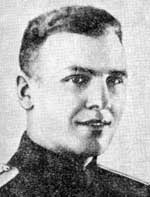 Юношеская мечта о море, желание стать штурманом, прокладывать маршруты морских кораблей привели Бориса Бунина в высшее военно-морское училище, куда он поступил сразу же после окончания 124-й столичной средней школы. Здесь и застала его тревожная весть о начавшейся войне. Борис готов был тотчас же отправиться на фронт, чтобы с оружием в руках сражаться с врагом, защищать честь и независимость своей Отчизны. Но одно дело – порыв души, а другое – воинская дисциплина. И как ни велико было желание побыстрее попасть в действующую армию, Борису и его товарищам пришлось продолжать учебу, совершенствовать свои военные и специальные знания, чтобы стать умелым моряком.Повинуясь воинской дисциплине, Борис с еще большим прилежанием принялся за учебу. О его огромном стремлении достичь цели – стать штурманом, а затем влиться в ряды бойцов, сажавшихся с немецко-фашистскими агрессорами, можно составить представление по его письмам родителям – Петру Максимовичу и Надежде Ивановне. Вот одно из них: «19 сентября 1941 г. Милые мои мама и папа! У меня все по-прежнему. Занятия, занятия, занятия... Совсем недавно нам читали приказ о переводе на второй курс. Если так дело пойдет и дальше (а я надеюсь, что оно будет даже лучше), то ещё немного, вернее, еще столько же, и я добьюсь своей цели».В те дни враг рвался в глубь нашей страны. Каждый день радио приносило печальные вести. Их с волнением слушали и курсанты училища. Никто из них не верил, даже не допускал мысли, что враг может овладеть Ленинградом или занять столицу нашей Родины – Москву. Такой же уверенностью в нашей победе были проникнуты и письма Бориса к родным: «С большим волнением слушаю сводки Информбюро о борьбе под Москвой. Но за Москву-то я спокоен. Врагу там никогда не бывать, как не бывать ему и в Ленинграде».А через полтора месяца после этого письма на заснеженных полях родного ему Подмосковья началось контрнаступление советских войск, сумевших в ожесточенных схватках отбросить агрессора от столицы. Затем письма стали приходить все реже: осложнилась обстановка на юге. Враг рвался к Волге, на Кавказ. Училище эвакуировалось, но продолжало подготовку командирских кадров. Только в канун летнего наступления советских войск в 1943 году Борис Бувин успешно сдал выпускные экзамены и был направлен в Азовскую военную флотилию. К тому времени на советско-германском фронте произошли коренные изменения. У волжских берегов была разбита крупная группировка немецко-фашистских войск. А на Северном Кавказе и на Дону наши воины, освободив огромную территорию и ряд азовских городов, прижали гитлеровцев к морю.Лейтенант Бувин, получив назначение на должность помощника командира бронекатера, сразу же включился в боевые действия флотилии. Он прокладывал курсы в заданные командованием районы для участия вместе с другими кораблями в поиске плавсредств противника, бороздивших воды Азовского моря. Нередко по приказу командования приходилось в открытом море вступать в бой с вражескими кораблями, участвовать в набегах на порты Таганрога и Мариуполя для обстрела вражеских судов и оборонительных позиций, простиравшихся до Темрюкского залива. Обо всем этом лейтенант Бувин не мог писать родителям. А за участие в этих операция? и проявленное в них мужество и героизм 1 августа 1943 года он удостоился своей первой боевой награды – ордена Отечественной войны второй степени.Наиболее активные действия кораблей Азовской флотилии начались со второй половины августа 1943 года, когда войска Южного фронта, начав наступление, взломали считавшийся неприступным Миусский оборонительный рубеж противника. В ходе этого наступления советские воины, расчленив вражескую группировку, вышли к побережью Миусского залива и отрезали пути отхода гитлеровцев из Таганрога. На моряков флотилии возлагалась ответственнейшая задача содействовать нашим наземным войскам, не дать возможности врагу по прибрежной дороге или морем отступить на новые рубежи.Задания следовали одно за другим. Бувин являлся участником многих операций, связанных с нарушением вражеской морской коммуникации Таганрог – Осипенко, высадкой в тыл противника десантов, которые перехватывали прибрежные дороги, нарушали его прифронтовые тылы. Участвовал он и в высадке десанта в тылу таганрогской группировки войск противника в районе села Безымяновка в ночь на 30 августа 1943 года.29 августа, после предварительных ночных учений, воины усиленной роты 384-го батальона морской пехоты погрузились на катера и вышли в море. Бувин, готовясь к этой операции, сделал нужные штурманские расчеты, подготовил данные курса своего бронекатера. Он заранее предусмотрел, как следует держаться в строю, как подойти в назначенное место и произвести высадку десанта.Отряд в составе пяти судов, вышедший из Ейска, направился к северному берегу Азовского моря. Все сторожевые и десантные катера шли одной кильватерной колонной. Бувин был до предела собран и строг. Он внимательно следил за соблюдением штурманских расчетов, которые оказались точными. Даже в тот момент, когда колонна пришла к месту развертывания, сигнал командира высадки для него не был неожиданностью. Бувин уже несколько раз докладывал своему командиру о времени подхода ч точке развертывания, о готовности к маневру на перестроение.– Право на борт! – скомандовал командир, и бронекатер, не нарушая интервала, вместе с другими судами перестроились во фронтальную цепочку и бесшумно направились к вражескому берегу. Теперь оставалось как можно ближе и незаметно подойти к вражескому берегу, высадить десант и, если потребуется, поддержать его огнем с катера.Десантники, расположившись на палубе, напряженно ждали сигнала. Как только до берега остались считанные метры, Бувин, обращаясь к воинам, приготовившимся к высадке, сказал: – В добрый час, ребята!Десантники, перевалив через борт, устремились на вражеский берег. Воспользовавшись внезапностью высадки, они атаковали скопившихся восточнее Безымяновки гитлеровцев и заставили их беспорядочно отступить. Эта операция явилась достойным вкладом моряков флотилии в освобождение города Таганрога от немецко-фашистских оккупантов. О том, как проходила высадка десанта, Борис не мог писать родным. И все же, когда представлялась возможность, он в своих кратких письмах старался сообщить о себе, о своих делах, рассказать и о войне. «Дорогие мои! Уже больше месяца я от вас ничего не имею. У меня этот месяц был горячим. Вы из газет знаете о наших делах. Я участвовал в большинстве из них.Страшную картину представляют города, сожженные фашистами. В Бердянск мы вошли на плечах противника. Многие дома еще догорали. Когда я смотрел на город, у меня просто кулаки сжимались от гнева... Жители встречали нас со слезами на глазах. Большинство населения гитлеровцы угнали, и только те, кто успел спрятаться, остались в городе...»Развернулись активные боевые действия по освобождению Таманского полуострова. Командование флотилии назначило Бувина, зарекомендовавшего себя умелым и волевым офицером, на должность флаг-штурмана отряда десантных кораблей. Возглавлял отряд опытный командир, капитан второго ранга Николай Константинович Кириллов, участвовавший почти во всех высадках десантов на побережье Азовского моря. Бувин, получивший за время летних боев хорошую боевую выучку, оказался достойным своего командира. Вместе они обеспечили высадку десанта на Керченский полуостров, положившую начало Керченско-Эльтигенской операции советских войск.Это проходило зимой, в крайне сложных погодных условиях. Нужно было иметь исключительные морально-боевые качества, волю и мужество, чтобы при пятибалльном северо-восточном ветре и четырёхбалльной волне не только преодолеть бурлящий Керченский пролив, но и огневое противодействие врага, подойти к его берегу и произвести высадку десантников в заданном месте. Успех операции во многом зависел от ее штурманской подготовки, за которую отвечал Борис Бувин. И он провел ее на высоком уровне.За успешное выполнение задания по высадке десанта на Керченский полуостров командование флотилии представило Бувина к званию Героя Советского Союза. Но получить эту высокую награду Борису не довелось. 10 января 1944 года флаг-штурман 1-й бригады бронекатеров принял участие в высадке десанта в тыл противника в районе рыбных промыслов, на мыс Тархан. В этой операции, имевшей задачу оказать помощь Отдельной Приморской армии в прорыве вражеской обороны и овладении Керчью, участвовали все десантные средства флотилии.Накануне вечером десантники сели на суда. Море было спокойным, видимость хорошая. Казалось, все предвещало благоприятный переход судов к месту высадки. Но стоило только выйти в море, как внезапно начался сильный шторм. Десантники оказались в трудных условиях. Волны разбушевавшегося моря накрывали суда, вода заливала трюмы. Отменить высадку десанта, вернуть суда на базу значило бы сорвать наступление, связанное с освобождением Крыма. В этих условиях от каждого десантника требовались исключительное мужество, отвага, умение бороться со стихией. Большая ответственность за судьбу отряда легла на плечи его организаторов и офицеров, которые должны были произвести высадку.Воля, мужество и отвага при выполнении заданий командования всегда отличали командира десантных кораблей Кириллова Н.К. и штурмана Бувина Б.П. И на этот раз они, проявив исключительную смелость, преодолели не только шторм, но и сильное противодействие противника. Флаг-штурман вывел суда в заданный район и высадил отряд. Противник предпринял отчаянную попытку сбросить десант в море. Но все его усилия оказались тщетными. Десантники, захватив плацдарм, закрепились. А утром, когда начал рассеиваться туман, противник с еще большим ожесточением развернул борьбу с отрядом. Против наших воинов и судов, доставивших их на вражеский берег, была брошена авиация. Большие группы бомбардировщиков наносили удары по району высадки десанта.В том бою пал смертью храбрых Кириллов. Смертельные ранения получил и флаг-штурман отряда Бувин, находившийся вместе с командиром на катере. Их, как и других воинов, павших в бою, с воинскими почестями похоронили на гарнизонном кладбище Темрюка, города, из которого они не раз уходили на выполнение боевых заданий командования.Статья написана по материалам книги «Герои огненных лет», под ред. Синицына А.М. и др. М., «Московский рабочий», 1982 г., книга 5., с. 333-339.Последний бой николаевского десанта"С морской душой под черными бушлатами.Они идут туда,Где выжить не судьба,но фриц сейчас рванёт, как черт от ладана..."В. ПапкевичКонстантин Федорович Ольшанский родился 8 мая 1915 г. в селе Приколотное (ныне – Харьковская область Украины). Закончив среднюю школу, работал автослесарем, в 1936-м был призван в Красную Армию, служить попал на Черноморский флот, в школу Учебного отряда. Закончив службу, остался на флоте преподавателем, а в 1941-м закончил курсы младших лейтенантов. Участвовал в обороне Севастополя, а в 1943-м получил новое назначение – командиром роты автоматчиков 384-го отдельного батальона морской пехоты Черноморского флота. В составе этой части освобождал Таганрог (30 августа 1943 г.) и Мариуполь (10 сентября 1943 г.). За храбрость был награжден орденами Красной Звезды и Александра Невского. В марте 1944-го старший лейтенант Ольшанский был назначен командиром небольшого десантного отряда, призванного оказать содействие войскам, освобождающим город Николаев.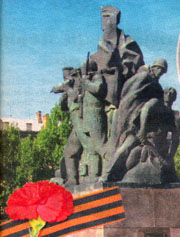 В официальном донесении об этой операции говорилось: «Отряд старшего лейтенанта Ольшанского за двое суток отразил 18 атак противника, – вывел из строя свыше 700 гитлеровцев, уничтожил несколько танков и пушек противника, посеял панику в тылу врага, помешал уничтожению порта и элеватора». Каждый из 67 десантников, а также их проводник были удостоены высшей государственной награды – Звезды Героя Советского Союза. Уникальный случай в истории.Март 1944-го. Советские войска с боями подошли к берегам Южного Буга. Здесь фашисты создали «Бугский вал» – целую систему укрепрайонов и опорных пунктов. Этот рубеж должен был сковать как можно больше наших сил. «Крепостями» на Буге стали Николаев, Вознесенск, Первомайск. Немецкие гарнизоны должны были удерживать эти города до конца даже в случае окружения. Потеря бугских рубежей для противника означала неизбежный разрыв с его крымской группировкой войск. Продвижение советских войск к Днестру ускоряло выход Румынии из войны и, соответственно, означало развал фашистского блока.Особое место в оборонительной системе противника отводилось городу Николаеву, который по личному приказу Гитлера был превращен в город-крепость. Уникальное расположение города, с трех сторон окруженного водой, а с восточной стороны имевшего сухопутную полосу около трех километров шириной, позволило превратить центр судостроения на юге Советского Союза в неприступный рубеж с глубоко эшелонированной обороной. Это было сплошное минное поле с мощными противотанковыми заграждениями и плотным артиллерийским заслоном. На обеих сторонах реки находились огневые точки, вход со стороны лимана прикрывала артиллерийская батарея, водную поверхность контролировали патрульные катера, а в ночное время она простреливалась фашистами.В город был стянут беспрецедентно огромный контингент войск: отборные боевые соединения противника, элитные части СС, штрафные батальоны гитлеровцев и батальоны власовцев.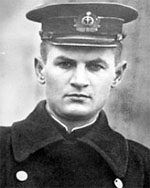 Советским командованием была разработана Одесская наступательная операция, первым этапом которой как раз и было освобождение Николаева. Здесь, на судостроительных заводах, строили сухогрузы и танкеры, боевые корабли, подводные лодки и ледоколы. В городе находился один из крупнейших портов на Черном море и один из трех крупнейших элеваторов в мире. Кроме того, из разведданных было известно, что в городе формируются эшелоны для отправки в Германию 120 тысяч жителей.Было решено при помощи десантных групп захватить плацдармы, нанести удары по немецкой обороне с тыла, посеять панику среди оккупантов, отвлечь на себя часть войск и тем самым содействовать наступающим частям Красной Армии. Но из пяти десантов удачным оказался только один – десантный отряд старшего лейтенанта Константина Ольшанского из состава 384-го отдельного батальона морской пехоты Черноморского флота, которым командовал майор Федор Котанов.Это тот самый Котанов, юторый в феврале 43-го в составе отряда морской пехоты под командованием Цезаря Куникова совершил бросок в район Мысхако, где был создан плацдарм, известный впоследствии как «Малая земля». В отряд Ольшанского были собраны 55 добровольцев, десанту были приданы два связиста с рацией и десять саперов из 57-го отдельного инженерно-саперного батальона 28-й армии.В отряд Ольшанского были отобраны 55 добровольцев. Десанту были приданы два связиста с рацией и десять саперов из 57-го отдельного инженерно-саперного батальона 28-й армии. Заместителем Ольшанского по политической части был назначен капитан Головлев А.Ф., начальником штаба – лейтенант Волошко Г.С. Самый молодой из местных рыбаков по фамилии Андреев вызвался быть лоцманом-проводником по Южному Бугу. Десантники были хорошо вооружены: у каждого винтовка или автомат, гранаты, финские ножи, саперные лопаты, у командиров – автоматы, гранаты, пистолеты ТТ, ножи; имелись также пулеметы и противотанковые ружья. На каждого десантника приходилось не менее двух тысяч патронов и десяти гранат.В ночь с 25 на 26 марта 1944 года десантный отряд под командованием старшего лейтенанта Ольшанского на рыбачьих лодках совершил ночной бросок в порт Николаева. Правда, броском это можно было назвать только условно. И без того сложные погодные условия в это время года были дополнены сильнейшим встречным штормовым ветром и сильными волнами. Из-за этого 15-километровый участок реки был преодолен только за пять часов. Но эти же погодные условия позволили десанту высадиться в порту незамеченным. Уничтожив охрану порта, отряд занял круговую оборону в элеваторе и близлежащих зданиях.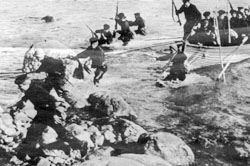 Утром десант был обнаружен противником. Предполагая, что им противостоят партизаны, немцы предприняли попытку уничтожить десант небольшими силами, но, встретив неожиданно сильное сопротивление, отошли на исходные позиции. Перегруппировавшись, гитлеровцы организовали вторую атаку, которая также была отбита. Но наступавшие успели заметить, что имеют дело не с партизанами, а с моряками. И тогда на территории порта стали слышны испуганные крики фашистов: «Матрозен. Рус матрозен».А уж как гитлеровцы боялись морских пехотинцев, было хорошо известно. В городе среди фашистов началась паника. Не зная сил десанта, боясь его прорыва в город, вражеское командование вынуждено было снимать свои подразделения с передовой. Немцы до конца были уверены, что ведут бой с крупным десантом. Пленный обер-лейтенант Рудольф Шварц показал: «Командование Николаевского гарнизона было весьма обеспокоено тем, что за столь короткий срок был разгромлен почти целый батальон. Нам казалось непонятным, каким образом такие большие силы русских прошли на территорию порта».Дальше все слилось в один непрекращающийся бой. Враг вводил свежие части, перебрасывал с передовой артиллерию, танки, 6-ствольные минометы, применял огнеметы, дымовые шашки и отравляющие вещества. Десантники несли тяжелые потери, но каждая новая атака гитлеровцев встречала яростное сопротивление. Соотношение сил было несопоставимо. Уже к концу первого дня каждый из оставшихся в живых десантников был ранен. И тогда Константин Ольшанский отправляет в штаб батальона радиограмму: «Противник атакует. Положение тяжелое. Прошу дать огонь на меня. Дайте быстро. Ольшанский».Гитлеровцы тоже прекрасно понимали безысходность десанта, но также хорошо знали и о том, что моряки никогда не сдавались в плен, оставляя всегда по одной гранате: но не для себя, а для последнего прыжка в гущу противника. Если гитлеровцам и удавалось взять в плен контуженных или тяжелораненых морских пехотинцев, то с ними расправлялись с особой жестокостью. Тем не менее, десантникам было предложено сдаться. Конечно же они решительно отвергли это предложение. А в батальон ушла последняя, до гибели радистов, радиограмма: «Мы, бойцы и офицеры, моряки отряда товарища Ольшанского, клянемся перед Родиной, что задачу, стоящую перед нами, будем выполнять до последней капли крови, не жалея жизни». И выполняли...Матрос Ходырев, которому осколком снаряда оторвало руку, ценой собственной жизни уничтожил подошедший почти вплотную к зданию вражеский танк двумя связками гранат, тем самым сорвав атаку… 19-летний снайпер Дермановский, занявший оборону в каменном сарае, собрав последние силы, бросился на немецкого офицера и зубами вцепился ему в горло; немцы навалились на десантника, но оттащить его от офицера не смогли...Тяжело раненный в живот Чумаченко, подбадривая подчиненных, до последнего вел огонь из автомата... Мамедов в горящей одежде «факелом» бросился в толпу гитлеровцев, подняв над головой связку гранат... Лисицин был отправлен Ольшанским после повреждения рации с донесением к командиру батальона, но подорвался на мине и, будучи тяжело раненным, без ноги, прополз и проплыл несколько километров, но донесение доставил...Утром 28 марта оставшиеся в живых морские пехотинцы при поддержке наших штурмовиков отразили восемнадцатую атаку врага, оказавшуюся и последней. В ночь на 28 марта 1944 года в Николаев одновременно с трех сторон вошли наши части. После боя ворвавшимся в порт советским разведчикам предстала ужасающая картина боя: сотни трупов противника, руины зданий, в полуподвале основного здания сожженные десантники, обнявшиеся по двое... К этому моменту в живых осталось 11 человек: все были ранены и обожжены, пятеро - в тяжелом состоянии. Из госпиталя вышли только шестеро.Герои были похоронены в Николаеве в сквере, который получил название «Сквер 68 десантников». В городе воздвигнут величественный памятник бойцам отряда Ольшанского, в их честь названы улицы и боевые корабли. Кроме того, 20 апреля 1945 года состоялось второе и последнее в Великой Отечественной войны присвоение звания Героя Советского Союза всему личному составу одного подразделения. Правда, звание Героя получили не все участники отряда Ольшанского, а только 55 десантников из 68.24 июня 1945 г. во время Парада Победы по Красной площади прошел сводный батальон моряков-черноморцев во главе с подполковником Котановым. В составе этого батальона был и Герой Советского Союза краснофлотец Николай Щербаков, один из участников легендарного десанта Ольшанского. Последним звание Героя (посмертно) в мае 1965 года получил лоцман Андреев, к 20-летию Победы.Использованы материалы статьи А. Максимова "Мир новостей" от 7 мая 2013 г.Подводное братство"Только общими усилиями экипажа добывается победа…"командир ПЛ «К-21» Лунин Н.А.Одной из причин нашей Победы в Великой Отечественной войне было и то, что в довоенное время в Советском Союзе успели воспитаться десятки и сотни тысяч молодых людей, для которых понятия «Родина», «Дружба», «Мужество», «Отвага», «Честь» стали святыми. Именно «святое» отношение к этим понятиям помогало жить и бороться до конца, находить выход в самых, казалось бы, безвыходных ситуациях. Все это способствовало тому массовому героизму, который был проявлен советскими гражданами в Великой Отечественной войне.Не прошло еще и 3 недель с начала Великой Отечественной войны, а советская подводная лодка «С-11» (командир капитан-лейтенант Середа А.М.) уже несла боевую службу у главной базы подводников «Кригсмарине» – в районе Данцига. «С-11» вышла в атаку на конвой германского военного транспорта «КТ-11» водоизмещением 5000 тонн, идущий в охране нескольких кораблей эскорта и потопила его. Несмотря на настойчивое противолодочное преследование противника, лодка успешно оторвалась от кораблей ПЛО и продолжила боевое патрулирование.Во время этого патрулирования наша подлодка неоднократно подвергалась атакам надводных кораблей и самолетов противника, но каждый раз успешно отрывалась от них. При возвращении в базу (Таллин) у островов Даго и Эзель лодка встретилась со своими кораблями сопровождения и благополучно дошла почти до условленного рубежа. Однако корабли охранения, не дойдя до условленной точки, пропустили лодку вперед и повернули на обратный курс для встречи с другой ПЛ. «С-11» самостоятельно вошла в пролив и подорвалась на немецкой магнитной мине на глазах у кораблей сопровождения.Запись в журнале боевых действий одного из кораблей сопровождения: «18.00. Подводная лодка «С-11» затонула от взрыва. Широта... долгота... В бессознательном состоянии подобраны два тяжелораненых командира». Разумеется, не «командира», а офицера, но так тогда называли всех офицеров. Поставив веху на месте гибели ПЛ, корабли покинули район. А в затонувшей подводной лодке еще оставались живыми несколько человек.После того как чудовищной силы взрыв потряс лодку и в небо взметнулся громадный столб воды, перемешанный с грунтом, через 30-40 секунд лодка ушла на дно. Оставшиеся в живых рассказали, что им показалось, что лодка высоко выскочила из воды. Палуба уходила из-под ног, лодка с большим креном стремительно провалилась вниз и ударилась о грунт. Все механизмы остановились и замолкли, погас свет. В лодке наступила мертвая тишина.В живых в 7-м отсеке лодки остались: старший краснофлотец Николай Никишин, торпедист (он же по боевому расписанию старший в отсеке), старший краснофлотец Василий Зиновьев, артиллерист, под водой нес вахту на посту управления вертикальным рулем вручную вместо заболевшего рулевого (в момент взрыва Зиновьев получил сильную травму, ударившись головой о рулевую колонку), краснофлотец Александр Мазин, электрик (в результате взрыва получил несколько ушибов), краснофлотец Василий Мареев, электрик.При свете маленького электрического фонарика «Пигмей» подводники, осмотрев отсек, убедились, что вода в прочном корпусе заполнила трюм и продолжает поступать. По переговорной трубе, связывающей отсек с центральным постом, хлещет вода. Через люк в переборке из 6-го отсека и вентиляционную магистраль тоже поступает вода. Никишин, выполняя свои обязанности старшего в отсеке, начал организовывать борьбу за живучесть. Перекрыли клапана на аварийной колонке, переговорной трубе, начали заделывать пробоины аварийным материалом: клиньями, одеялами, простынями и т.д. Однако вода продолжала поступать. Для предотвращения поступления воды был выход: воздух сжатого давления в баллонах ВВД. Но Никишин думал о других, о том, что, вполне возможно, в других отсеках тоже кто-то жив и, возможно, воздух понадобится для продувания балласта при попытке всплыть.Попытки методом перестукивания установить связь с другими отсеками результата не дали. Однако через переговорную трубу с 6-м отсеком неожиданно услышали, что там тоже есть живые люди, что в центральном посту был взрыв и там все погибли, что личный состав из 4-го и 5-го отсеков перешел в 6-й, что в 6-м воды по грудь, держатся пока только благодаря воздушной подушке. Думая прежде всего о своих товарищах, находящихся в более тяжелом положении, Никишин принимает решение открыть переборочный люк в 6-й отсек, сровнять уровень воды и воздуха, а затем попытаться спастись всем. Убедившись в исправности индивидуальных аппаратов, наличии кислорода в баллонах, он приказал всем надеть аппараты, но пока без необходимости не включаться в аппараты.Совместными усилиями из двух отсеков пытаются открыть стальной люк, но он не поддается, т.к. взрывом деформировало корпус лодки, перекосило переборку и люк намертво заклинило. Длительные и упорные попытки открыть люк ни к чему не привели. В 6-м отсеке постепенно стали замолкать все шорохи и звуки, послышались слабым голосом произнесенные прощальные слова... Так как в концевом отсеке вода уже дошла до пояса, а хранить сжатый воздух было бессмысленно, Никишин открыл клапан и дал воздух в отсек. Однако воздуха оказалось немного. Пытались через колонку аварийного продувания главного балласта облегчить корму и приподнять ее ближе к поверхности воды, но в аварийной колонке воздуха не оказалось.Глубиномер вышел из строя в момент взрыва, и глубину, на которой лежала лодка, подводники не знали, но в любом случае выход через торпедопогрузочный люк исключен: воздушная подушка сразу же исчезнет, вода мгновенно заполнит отсек, всех находящихся в отсеке либо мгновенно выбросит через люк, вместе с воздухом воздушной подушки (не исключены и смертельные травмы о корпус лодки), и тогда не выдержат столь резкого перепада давления легкие и сердце (даже в самом счастливом случае все получат тяжелую кессонную болезнь), либо все навсегда останутся в затопленном отсеке.Единственно верный путь к спасению из этой смертельной ловушки – через торпедный аппарат. Но возникает проблема: освободить хотя бы один из 2 торпедных аппаратов от находящихся в них боевых торпед. Торпедопогрузочное устройство оборвано со штатного места и сорвано, вручную вытащить торпеду в отсек невозможно, т. к. физические силы были уже на исходе, да и прибывающая вода все меньше и меньше оставляла воздуха в отсеке, сжимая его до такой степени, что он уже начал ощущаться между пальцами рук.Принимается решение – торпеду выстрелить. Но для этого нужен сжатый воздух, чтобы вытолкнуть ее. Но где его взять? Кажется, положение безвыходное, но на то они и профессионалы, чтобы найти выход. Решение найдено: перепустить сжатый воздух из запасной торпеды при помощи гибкого шланга в стрельбовый баллон. Из-за отсутствия специального ключа для открытия запирающего клапана Никишин пытается открыть клапан с помощью молотка и зубила. В результате нерасчетливого удара клапан сбивается, и сжатый воздух из торпеды выходит в отсек. Давление в отсеке еще повысилось, стало еще труднее дышать. Вторая запасная торпеда уже заполнена водой. Но сжатый воздух есть еще в торпедах, находящихся в торпедных аппаратах. Решение: перепустить воздух из торпеды, расположенной в аппарате правого борта, в стрельбовый баллон левого.Общими усилиями через несколько часов кропотливой и осторожной работы воздух перепущен в стрельбовый баллон, но до необходимого давления (25 атмосфер) не хватает 7 атмосфер. Но все же принимается решение – попытаться выстрелить. И снова Никишин думает о других: в момент выстрела можно попасть в кого-то из своих. Для исключения взрыва он открыл запирающий клапан. Это обеспечивало немедленное потопление торпеды сразу по выходе из аппарата. Кроме того, выполнены необходимые действия, чтобы она не взорвалась при ударе о грунт.Открыта крышка торпедного аппарата, попытка произвести выстрел – неудача. Снова и снова нажимается рукоятка стрельбового щитка – выстрела нет. Никишин очередной раз внимательно проверяет стрельбовый щиток и... обнаруживается неисправность. После устранения неисправности – выстрел: торпеда вышла. Прошло 5 часов после взрыва лодки, появилось «окно» к жизни, но это еще только первый этап к спасению. Много опасностей еще впереди.Для восстановления хотя бы в какой-то степени сил (болели мускулы рук и ног, тяжело дышалось, помутнело в глазах) решили немного отдохнуть, подкрепиться аварийным пайком из аварийного бачка. Затем проверили дыхательные аппараты, приготовили аварийный буек, прикрепив к нему 100-метровый буйреп с мусингами... Никишин, обсудив с товарищами содержание, написал записку, в которой сообщил, что они сделали все, что могли, для спасения лодки и людей из 6-го отсека, а теперь принимают решение выходить самим через торпедный аппарат. Написав записку в 2 экземплярах карандашом и чернилами, положили ее в аварийный бачок и герметично задраили его.Тщательно продумав каждый дальнейший шаг, обсудив каждую деталь, решили начать выход наверх. Несмотря на август месяц, температура воды была довольно низкой. Чтобы меньше охлаждалось тело, густо намазали свои тельняшки тавотом. Постепенно открыли заднюю крышку торпедного аппарата: забортная вода хлынула в отсек. Поднявшись выше торпедных аппаратов, вода прекратила поступать в отсек: противодавление воздуха удержало ее. По общему решению первым покинул отсек Никишин, хотя он это и не хотел делать. Важно было преодолеть психологический барьер и показать пример другим, как все это делать последовательно и четко.Из всех 4 подводников только электрик В. Мареев не принимал участия ни в каких действиях. Психика его не выдержала: он бормотал что-то несвязное, бессмысленное, оглядывался по сторонам, по временам судорожно неестественно громко смеялся. Попрощавшись с товарищами, включившись в дыхательный аппарат, Никишин нырнул в воду и, толкая впереди себя аварийный буек с буйрепом, с большим трудом влез в торпедный аппарат (обладая ростом 190 см и широкими плечами, в дыхательном аппарате он кое-как втиснулся в торпедный аппарат). Выйдя из торпедного аппарата на другом конце его, Никишин, как положено по инструкции, оповестил товарищей, что все нормально, выпустил аварийный буек и начал подъем по буйрепу с остановками на мусингах, с паузами согласно таблице декомпрессии, как учили при отработке задач по легководолазной отработке.Страшно хотелось вынырнуть наверх, увидеть небо и вдохнуть свежий воздух, но Никишин понимал, чем это грозит. С превеликим терпением в течение примерно полутора часов шел подъем. Всплыл. Над Балтикой была звездная ночь, волнение моря 3 балла. Держась за буйреп, Никишин стал ждать товарищей.Вторым пошел Мазин. Когда он вышел из торпедного аппарата, то, как условились, дал сигнал и стал ожидать следующего. Примерно через 10 минут дал снова условный сигнал. Никто не отозвался. Тогда Мазин снова вошел в торпедный аппарат, снова вернулся в отсек. Выяснилось, что Мареев не хочет надевать дыхательный аппарат и категорически отказывается покидать отсек.Казалось, что на него находили моменты просветления, и тогда друзья начинали уговаривать его покинуть отсек. Как будто бы уговорили, что он пойдет вслед за Мазиным, а Зиновьев будет вплотную идти за ним, подталкивая его. Надели на него маску дыхательного аппарата, включили в аппарат. Но как только попытались окунуть в воду и подтолкнуть к торпедному аппарату, он выплюнул загубник маски и начал захлебываться. Подняли его над водой, снова несколько раз пытались протолкнуть его в торпедный аппарат. Он упирался и не хотел ничего слушать.Прошло много времени, сдвигов никаких. Решили, что Мазин выходит, а за ним Зиновьев. Мазин снова выходит из торпедного аппарата, но, не получив ответа на условленный сигнал, снова вернулся в отсек. Кислород в дыхательном аппарате был на исходе, ждать больше нельзя. Зиновьев уверенно сказал, что он выйдет вслед за Мазиным. Мазин в третий раз вышел из торпедного аппарат и начал подъем по буйрепу, но дышать ему становилось все труднее (кислород кончался).Когда Мазин понял, что теряет сознание, он последним усилием сорвал с лица маску и выпустил из рук аварийный буйреп. Его выбросило наверх, но он тут же снова скрылся под водой. Никишин, несмотря на темень, заметил его, нырнул, поймал за одежду и всплыл вместе с ним. Потом Мазин пришел в себя. Вдвоем обсудив положение, решили, что Никишин, пока есть еще какие-то силы, поплывет к берегу, а Мазин останется у буйрепа ждать Зиновьева.При сильном волнении, вне видимости берега, он плыл в направлении на восток, ориентируясь по светлой стороне горизонта. Ему казалось, что плыл он бесконечно. И хотя с детства хорошо плавал и не знавал усталости, силы покидали его. К тому же он не смог освободиться от ненужного теперь аппарата, т. к. не мог расстегнуть за спиной пряжку ремня, крепящего аппарат к спине.Делая отдых на спине, он снова и снова плыл к берегу. Наконец, к рассвету он увидел вдали тоненький ориентир - это был маяк. Это придало ему сил, и он снова поплыл. Вдруг он услышал шум мотора и увидел катер, пытался кричать, но его никто не услышал. Катер скрылся. Силы совсем покинули его. Уже у самого берега волны бросили его на противодесантное заграждение – колючую проволоку недалеко от уреза воды. Кое-как продвигаясь вдоль заграждения, он нашел наконец лазейку и проник сквозь колючую проволочную преграду.Выйти на берег у него уже не было сил, он потерял сознание... Нашли его три краснофлотца, патрулировавшие вдоль берега. Краснофлотцы на руках принесли его в помещение, привели в сознание. Однако его парализовало: руки и ноги не шевелились, температура тела была 34,5. Он проплыл в море 7 с половиной часов после почти 6 часов пребывания в отсеке лодки под чудовищным давлением. Берега он достиг у маяка Тохври на о. Даго. Было это 3 августа 1941 г.А оставшийся у буйрепа Мазин продолжал ждать своего товарища Зиновьева, который все еще не поднимался на поверхность. Уже на рассвете моряки с морского охотника обнаружили коченевшего от холода и ослабевшего Мазина. После того как Никишин был подобран на берегу, на поиск оставшихся подводников вышли катера, вылетел самолет, который и навел катера. Катерники начали массировать руки и ноги Мазина, дали глотнуть спирт... В это время был обнаружен и всплывший Зиновьев. Это было уже в 10 часов утра. С момента гибели лодки прошло 16 часов.Зиновьев все никак не хотел покидать невменяемого Мареева. Он никак не мог примириться с мыслью, что можно оставить товарища в отсеке затопленной ПЛ, пусть даже этот товарищ уже ни на что не реагирует и ко всему безразличен. Все признаки помешательства Мареева были налицо: он вдруг начинал что-то бессвязно бормотать, бессмысленно смеялся, глаза безумно блестели на бледном лице. Зиновьев держался из последних сил: звенело в ушах, клонило ко сну, трудно было дышать, ныла рана на рассеченном лбу...Зиновьев решил не покидать отсек до последней минуты, пока он жив. Товарища, попавшего в беду, он бросить не мог. В преданности дружбе до конца он воспитывался с детства. Хорошо он понимал, что буек на поверхности воды, рассчитанный на одного человека, троих не удержит. Это значит, что появление его на поверхности значительно усложнит и без того сложное положение его товарищей. Вот это – высочайшее чувство человеческого достоинства, преданности в дружбе и готовности отдать за товарищей жизнь подавляли в нем инстинкт самосохранения. Он принял решение навсегда остаться в отсеке ПЛ.Марееву становилось все хуже. Он то умолкал, то бился в судорогах, а потом и вовсе затих. Прощупав пульс, Зиновьев понял, что его товарищ мертв. Закрыв его лицо бескозыркой, он еще долго находился с ним в скорбном раздумье. Вдруг он услышал над головой шум работающих гребных винтов. Надев маску спасательного аппарата, он вошел в торпедный аппарат, а выйдя из него с обратной стороны, обнаружил, что буйреп лежит на дне (один из катеров случайно винтами отрезал спасательный буек). Но Зиновьев не растерялся и начал, удерживаясь за буйреп и сопротивляясь силе, выталкивающей его наверх, подниматься на поверхность с соблюдением хоть какого-то режима декомпрессии.Волей-неволей всплывать ему приходилось вниз головой, т.к. корпус тянуло вверх, а держаться за буйреп у мусингов он был вынужден обеими руками, чтобы не оторвало. Голова наливалась кровью, трудно было дышать... Но, наконец, он дошел до конца буйрепа, отпустил его и всплыл. Катерники подняли его на борт, и катер полным ходом пошел к острову Эзель. Мазин и Зиновьев оказались в одной палате госпиталя. Там они узнали о том, что командир лодки и механик, которых доставили в госпиталь после взрыва лодки, не приходя в сознание, скончались.А Николай Никишин, как только стал восстанавливаться, ноги и руки стали двигаться, сбежал из госпиталя на о. Даго и перебрался на о. Эзель к друзьям. А потом все трое, не успев долечиться в госпитале, сбежали из него в свою родную бригаду подводных лодок и вместе с защитниками Ленинграда отстаивали его до Победы. Вот так действовали наши подводники в критических и, казалось бы, безнадежных ситуациях. Ни у кого из них даже мысли не возникло бросить товарищей на произвол судьбы.Г. Дрожжин "Лучшие подводные асы Второй мировой", М., "Эксмо", "Яуза", 2010 г., с. 559-568.Контр-адмирал Лунин Н.А."Блистательные победы сорок пятого годапроизрастали из горьких, но славных семян сорок первого, обильно политого кровью советских людей. Вместе с армией шел к победе своим морским путем ее родной брат – Военно-морской флот."Н. КузнецовЛунин Н.А. родился в 1907 г. в г. Одессе. До службы в ВМФ был профессиональным гражданским моряком – плавал в должностях, начиная от матроса, и кончая старшим помощником капитана. До призыва на службу в ВМФ в 1931 г. он был офицером запаса. Николай Александрович Лунин командовал подводными лодками Северного флота «Щ-421» и «К-21». Первая из них была награждена орденом Красного Знамени 3 апреля 1942 г., вторая – 23 октября 1942 г. Во время командования «Щ-421» Лунин имел звание капитана 3-го ранга, а когда командовал «К-21» – капитана 2-го ранга. Лунин Н.А. был назначен командиром подводной лодки «Щ-421», будучи в звании старшего лейтенанта. Уже в декабре 1939 г. «Щ-421» поочередно с другими подводными лодками бригады ПЛ Северного флота несла дозорную службу…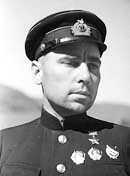 Ниже приводятся атаки «Щ-421»:1. 26 октября 1941 г. «Щ-421» вышла на боевую позицию. Разыгрался шторм. 2 ноября подводная лодка в надводном положении прошла через пролив Фуглесунд и вошла в Квенанген-фьорд (на полпути между Тромсё и Альтен – на самом северо-западе Норвегии). До «Щ-421» сюда наши подводные лодки еще не заглядывали. Днем на выходе из Тромсё был обнаружен вражеский транспорт. Из-за исключительно плохой видимости в перископном положении командир лодки принимает решение на атаку по гидроакустическому пеленгу. Развернувшись носом к выходу из фьорда, лодка выпускает торпеду из кормового торпедного аппарата. Транспорт взорвался и затонул. При подвсплытии под перископ командир лодки обнаружил, что 6 мотоботов спасают оставшихся на воде немцев.2. Через неделю после первой атаки был снова обнаружен транспорт. Теперь он шел в сопровождении эсминца. С мостика эсминца обнаружили лодку. Эсминец, набрав скорость, зашел лодке в корму и начал сбрасывать глубинные бомбы. Пришлось уклоняться от преследования. Но от атаки командир лодки не отказался. Снова подвсплытие на перископную глубину, сближение на дистанцию залпа и 2-торпедный залп: транспорт пошел на дно. Эсминец начал преследовать лодку, но безрезультатно.3. На следующий день, 10 ноября «Щ-421» вошла в Квенанген-фьорд. Обнаружен выходящий из порта конвой: транспорт, эсминец, мотобот. Видимость плохая. Ориентируясь по пеленгам на шум винтов с помощью гидроакустической станции, командир лодки выходит в атаку. С дистанции 4 кабельтовых – 2-торпедный залп: два взрыва, высокие столбы воды. Транспорт идет на дно. Начинается интенсивное преследование. Эсминец беспорядочно сбрасывает несколько серий глубинных бомб. Безрезультатно. Лодка благополучно возвращается в базу, не только потопив 3 судна, но и собрав ценные сведения разведывательного характера о состоянии противолодочной обороны противника.4. В январе 1942 г. в районе мыса Нордкап «Щ-421» обнаружила конвой и вышла в атаку, прорвав сторожевое охранение. 2-торпедный залп: потоплен транспорт. Корабли охранения долго и упорно преследуют лодку. Безуспешно.5. В том же походе, но уже 1 февраля, проникнув глубоко в Ласе-фьорд, «Щ-421» атаковала и потопила один из транспортов, стоявших на рейде. Немцы от неожиданности растерялись и не смогли своевременно организовать противодействие. Когда загремели первые взрывы глубинных бомб, лодка была уже далеко на выходе из фьорда.6. 5 февраля днем, пройдя в Порсангер-фьорд, командир «Щ-421» обнаружил транспорт «Консул Шульце» водоизмещением 2975 тонн. Транспорт шел в охранении 4-х кораблей ПЛО. Прорвав охранение, командир выходит в атаку и с дистанции 3 кабельтовых производит 3-торпедный залп. Громадной силы взрыв. Во время залпа лодку подбросило вверх, перископы показались над водой. Корабли эскорта начали преследовать лодку. От близких разрывов глубинных бомб сгорели предохранители электростанции: перископ застрял в поднятом положении. Лодка получила еще ряд повреждений. Полтора часа продолжалась бомбежка, но лодка смогла оторваться от преследования.7. К весне 1942 г. на боевом счету «Щ-421» под командованием Лунина Н.А. было 8 потопленных судов общим водоизмещением 57 000 тонн. Лодка стала Краснознаменной, а командир лодки получил звание Героя Советского Союза. Считая, что высокая награда ко многому обязывает и что надо драться за «свободу еще доблестнее», командир «Щ-421», передав ее своему старпому Видяеву Ф.А. и получив под командование крейсерскую ПЛ «К-21», дрался на ней так же умело и мужественно. Правильная организация Луниным поиска противника обеспечивала его обнаружение и возможность атаки.Командир быстро реагировал на изменение обстановки, принимал правильное решение и упорно доводил до конца поставленную перед собой задачу. Во всех случаях он атаковал противника, как бы ни сложна была обстановка, и всегда выходил победителем, правильно нападая и правильно уклоняясь от ударов. Нужно отметить, что подводная лодка «К-21» была уже четвертой в биографии Лунина. После окончания Учебного отряда подводного плавания им. С.М. Кирова в Ленинграде в 1937 г. он был назначен помощником командира «Щ-314» Балтийского флота и год плавал на Балтике.В марте 1938 г. был переведен помощником командира «Щ-404» на Северный флот, а в октябре этого же года был арестован по клеветническому доносу. Более года находился в тюрьме и в ноябре 1939 г., когда следствие закончилось, был полностью оправдан и выпущен на свободу. Сразу же был назначен командиром «Щ-421»…Сделав свою «Щ-421» Краснознаменной и став Героем Советского Союза в звании капитана 3-го ранга, Лунин Н.А. принимает под свое командование «К-21» вместо снятого с должности командира этой лодки капитан-лейтенанта Жукова А.А. Жуков был снят с должности после того, как командир дивизиона Гаджиев и командир бригады Виноградов (после 2 боевых походов «К-21») убедились, что в общем-то неплохой командир мирного времени в условиях войны в боевой обстановке теряется, должной выдержкой в критические моменты не обладает, способен на необдуманные поступки. В результате несвоевременных действий командира лодка только случайно при переходе из Архангельска в Полярный не попала под удар немецкого самолета (лодка не успела погрузиться, а у самолета не было бомб). Много недостатков было выявлено в техническом содержании лодки, в дисциплине экипажа.Походы ПЛ «К-21» под командованием Лунина Н.А.:8. Лунин Н.А. приступил к командованию «К-21» 4 марта. Проведя работу по наведению порядка и сплочению экипажа, уже через неделю, 11 марта он вышел на ней в море с необычным заданием. Нужно было оказать помощь подводной лодке «Л-21», оставшейся без движения, т. к. в результате повреждения под бомбежкой топливных цистерн из-за необходимости ликвидировать демаскирующий фактор – всплывающий на поверхность соляр, топливо из поврежденных цистерн было выдуто, а оставшегося в других цистернах дотянуть до базы не хватало… Пройдя в общей сложности 770 миль и пробыв в море 60 часов, «К-21» с новым командиром успешно выполнила задачу. Командир убедился в «работоспособности» экипажа, а экипаж сразу понял, что с новым командиром у лодки пойдет другая боевая жизнь.9. С 21 марта по 3 апреля 1942 г. «К-21» находилась во втором боевом поход под командой Лунина. 28 марта после недельного плавания при жесточайшем шторме, в результате которого были получены поломки механизмов и произведено их устранение личным составом с риском для жизни, лодка обнаружила 3 немецких эсминца, идущих в кильватерном строю. Эсминцы тут же пытаются преследовать погрузившуюся лодку, сбрасывают на нее 14 глубинных бомб. Безрезультатно. После подвсплытия на перископ из-за снежных зарядов ничего не увидели. Лодка всплывает в надводное положение. В штаб флота идет донесение о встрече с эсминцами.29 марта лодка подверглась глубинному бомбометанию 4 мотоботов, сбросивших 36 бомб. 30 марта снова несколько мотоботов сбрасывали бомбы. Безуспешно. 31 марта обнаружен транспорт (7000 тонн) с кораблем охранения. Выход в атаку. 6-торпедный залп, два попадания. Затонул транспорт или нет – точно не установлено, т к. наблюдать за результатом атаки времени не было. Взрывы слышны были отчетливо даже без помощи ГАС.10. 18 июня «К-21» вышла в очередной боевой поход. Во время этого плавания, в течение недели, много раз пришлось погружаться от возможной атаки самолета. 19 июня было получено приказание прикрыть союзный конвой «PQ-17». 26 июня пришлось уклоняться от вражеской подводной лодки. 5 июля обнаружены 2 миноносца, идущие на большой скорости, а в 17.23 в этот же день обнаружены линкор «Тирпиц» и сопровождающие его корабли. Лунин атаковал «Тирпиц». «Попадание 2 торпед при атаке ЛК «Тирпиц», – докладывал Лунин Н.А., – считаю достоверным, что должно быть подтверждено разведкой; в то же время допускаю возможность, что головной миноносец, повернувший в момент выстрела на контркурс с ЛК (линкор), перехватил торпеды на себя: в пользу этого предположительно свидетельствуют последующие большие взрывы».Адмирал Головко А.Г., командующий СФ во время войны в своей книге «Вместе с флотом» написал: «Внимание Лунина сосредоточилось на «Тирпице», что было безусловно правильным. Из всех, находящихся вокруг «К-21» вражеских кораблей «Тирпиц» представлял самую важную цель – огромная плавучая крепость длиной около четверти километра, новейший линкор германского флота, спущенный на воду всего 3 года назад. Его данные: водоизмещение 53 тыс. т.; мощность машин – 138 тыс. л.с.; скорость хода – 30 узл., дальность плавания – 8100 миль; вооружение: восемь 380-мм орудий, двенадцать 150-мм, шестнадцать 105-мм, шестнадцать 37-мм плюс 6 торпедных аппаратов и 4 самолета. Нанести решающий удар по такому исполину, вывести его из строя – только об этом и должен думать при встрече с ним настоящий командир-подводник».Через сутки наша авиаразведка донесла, что вся эскадра во главе с линкором уходит на юг вдоль западного побережья Норвегии и идет скоростью, в 3 раза меньшей, чем имела возможность по ТТХ кораблей. После тщательного разбора атаки в штабе флота командующий флотом приказал записать на боевой счет «К-21» повреждение линкора и потопление эсминца, т к., по данным разведки, вместо восьми эсминцев, вышедших в составе эскадры на перехват конвоя, осталось только семь.11. В четвертый боевой поход под командованием Лунина «К-21» вышла 14 августа 1942 г. Только успев выйти из Кольского залива, лодка вынуждена была четыре раза уклоняться от мин, сорванных с якорей в результате шторма. После преодоления минного заграждения недалеко от пролива Серей-Сунн выставили три минные банки общим количеством 20 мин. Начали патрулирование. В период с 16 по 18 августа пришлось устранять некоторые неисправности приборов и механизмов. 19 августа обнаружены два сторожевых корабля и минный заградитель. Торпедная атака. 4-торпедный залп из кормовых торпедных аппаратов: три взрыва. Минзаг пошел на дно. Через некоторое время снова атака. 4-торпедный залп по сторожевому кораблю. Через 2 мин. 30 сек. (атака с 20 кабельтовых) – два взрыва. СКР взорвался и затонул.12. В свой пятый поход на «К-21» Лунин вышел 31 августа 1942 г. Патрулирование велось в Карском море с целью недопущения удара немецких кораблей по отряду наших кораблей, идущих с Тихоокеанского флота (лидер «Баку», эсминцы «Разумный» и «Разъяренный»). Штаб « Кригсмарине» направил в Карское море крейсер «Адмирал Шеер» и пять подводных лодок. «Амирал Шеер» успел потопить в районе архипелага Нордепшельд 25 августа советский ледокольный пароход «Александр Сибиряков».Батарея из 2-х 152-мм орудий на острове Диксон, а также пароход «Революционер» и СКР «Дежнев», стоящий на рейде, сумели сорвать атаку крейсера. В результате прямых попаданий нескольких снарядов он, прикрываясь дымовой завесой, ушел от о. Диксон. Этот «героический» набег не делает чести «Кригсмарине». Крейсер, имеющий на вооружении шесть 280-мм орудий, восемь 150-мм, шесть 105-мм и восемь 37-мм пушек, а также восемь торпедных аппаратов с необходимым запасом торпед и два самолета, отступил под огнем 2 береговых 152-мм орудий и 4 76-мм орудий СКР «Дежнев». На сторожевом корабле погибло 7 человек и 21 человек были ранены. Вернулась «К-21» из этого похода безрезультатно, т к. ничего обнаружено не было.13. Шестой поход Лунина на «К-21» начался 10 февраля 1943 г. Через 2 дня при нахождении лодки в 3 милях от вражеского берега возник пожар, который очень быстро разросся до размеров, грозящих взрывом расходного топливного бака. Командир приказал вывести из отсека личный состав и загерметизировать отсек, тем самым заглушить пожар, а в случае нападения кораблей противника принять артиллерийский бой.Пожар из-за отсутствия притока кислорода затух. Личный состав с самоотверженностью принялся устранять серьезнейшие от него повреждения. Через 18 часов героической работы лодка снова была готова к плаванию и погружению. 18 февраля в течение полутора часов поставили 20 мин в назначенном районе. На следующий день произвели высадку небольшого разведывательного десанта на берег, занятый противником. После высадки десанта Лунин принимает решение прорваться в базу Воген, для чего пройти по узкому извилистому фьорду, огражденному вехами и прикрытому со стороны открытого моря минными позициями.Проходя по фьорду в ночных условиях в надводном положении с грохочущими дизелями и включенными ходовыми огнями, наша лодка благополучно прошла три береговых поста наблюдения противника, отвечая на запрашиваемые пароли. Лунинский расчет, основанный на знании психологии пунктуальных и строгих в дисциплине немцев, полностью оправдался. Никому из немецких наблюдателей на постах не могло прийти в голову, что советская подводная лодка так нагло в надводном положении с ходовыми огнями на полной скорости рвется в пасть врагу. А высказав какие-то сомнения в том, что в ответ получил с проходящего судна или корабля какой-то непонятный сигнал, можно получить втык от начальства за плохое знание прожекторного «семафора». Проскочив в базу, обнаружили большую плавбазу, стоящую у пирса, и большое количество мелких судов и кораблей.Торпедная атака: 4-торпедный залп с кратчайшей дистанции. Через 15 секунд – сильнейшие взрывы: огонь, дым, осколки металла и фонтаны воды «до небес». Развернувшись на 180°, с потушенными огнями полным ходом лодка пошла на выход. Противник опомнился минут через 5: лучи прожекторов в небо, беспорядочный и суматошный зенитный огонь – немцы решили, что идет налет авиации. Навстречу лодке попадается немецкая «малютка», успевшая погрузиться от таранного удара.Выяснив у штурмана, что вода стоит высоко в результате времени прилива, командир принимает решение прорываться в открытое море кратчайшим путем через вражеское минное поле (мины от поверхности воды на глубине 6-8 метров). Форсировав минное поле на скорости 22 узла, лодка ушла от берега, погрузилась и легла на грунт для перезарядки торпедных аппаратов и передышки экипажа. Через некоторое время в отсеках лодки стали слышны взрывы глубинных бомб. Ожесточенная «слепая» бомбардировка продолжалась всю ночь. Подсчет взрывов не велся, но можно предполагать, что было их не менее 200, т к. следовали они один за другим через 5-10 секунд.Пролежав на грунте до утра и перезарядив аппараты, «К-21» всплыла в надводное положение и, получив приказ ГКП, пошла в базу. У о. Кильдин погружением на глубину успела уйти от атаки «Ю-88», неожиданно вынырнувшего из облаков и сбросившего две бомбы. Получили повреждение гирокомпаса, и вылетело несколько предохранителей в электрощитках. Неисправности были быстро устранены.14. В седьмой поход на «К-21» Лунин пошел 4 апреля 1943 г. В районе острова Лоппа «К-21» выставила 20 мин. 9 апреля вошли в пролив Серей-Сунн и обнаружили эсминец типа «Карл Гастер». Атака. 6-торпедный залп с дистанции 14 кабельтовых. Через 1 мин. 48 сек. – доклад акустика о двух глухих взрывах. После поднятия перископа никаких следов цели не обнаружено. Эсминец ушел на ДНО.12 апреля, обнаружив в перископ целую флотилию мотоботов, «ставящих сетевые заграждения», командир принимает решение всплыть и открыть артиллерийский огонь. После всплытия артрасчет выскакивает к орудиям, открывает интенсивный и меткий огонь: четыре мотобота потоплены, пятый поврежден. После того, как с 6-го мотобота был снят и взят в плен весь экипаж (7 человек), выяснилось, что это были рыбаки. Во время этого похода был потерян матрос Алексей Лагутин, которого смыло крупной волной (5-6 баллов). Поиск матроса ничего не дал. Решили, что он погиб в холодной апрельской воде. Впоследствии оказалось, что он был подобран немцами, попал в концлагерь, после войны вернулся в Советский Союз.15. Восьмой боевой поход «К-21» под командованием Лунина прошел «без приключений». Выйдя в море 5 августа и поставив 7 августа в проливе Рольвсейсунн 20 мин, вошли в Лоппское море, ожидая предполагавшийся выход немецкой эскадры. Пробыв в ожидании на позиции до 20 августа, получили приказ вернуться в базу.16. С 26 декабря 1943 г. по 2 января 1943 г. «К-21» выходила в море на перехват немецкого линкора «Шарнхост». Но «К-21» не повезло. Он был потоплен английскими крейсерами и линкором «Дюк оф Йорк». Для капитана 2-го ранга Лунина это был последний боевой поход на «К-21». А для «К-21» это был 10-й (юбилейный) боевой поход. В свой одиннадцатый поход лодка пошла уже под командованием другого командира, капитан-лейтенанта З. Арванова, бывшего до этого старпомом на этой же Краснознаменной подводной лодке. Лунин был назначен командиром 1-го дивизиона подводных лодок бригады ПЛ Северного флота. Тяжелый был это период для бригады лодок: в октябре за 6 дней, с 11 по 17октября, погибло 3 подводные лодки («К-1», «М-172», «Щ-403»), а 25 октября еще одна ПЛ «С-55».Герой Советского Союза контр-адмирал Николай Александрович Лунин после войны закончил Военно-морскую академию, стал контр-адмиралом, командовал соединением подводных лодок различных проектов, а затем перешел на службу в Центральный НИИ военного кораблестроения, активно участвовал в развитии военно-морской науки. Уйдя в отставку, плавал капитаном-наставником на судах, ходивших в Антарктику. Умер в 1970 г. Его именем названы улицы в Полярном, Мурманске, Одессе, Мариуполе. Носил его имя и один из теплоходов Азовского пароходства.По материалам книги Г. Дрожжин "Лучшие подводные асы Второй мировой",Капитан 2-го ранга Видяев Ф.А."Нет выше счастья, чем борьба с врагами,И нет бойцов-подводников смелей,И нет нам тверже почвы под ногами,Чем палубы подводных кораблей."И. ФисановичЕсть на Северном флоте военно-морская база подводных лодок Видяево (северо-западнее Мурманска). Не особенно-то многие, кроме служивших там, в соединении подводных лодок и членов их семей, проживающих в поселке, что-либо знали об этой базе. В средствах массовой информации заговорили о ней только после гибели атомной подводной лодки «Курск». (Даже президент удостоил своим посещением.) Некогда одна из лучших баз советских подводных лодок с прекрасно оборудованными стоянками, хорошо отлаженной инфраструктурой, благоустроенным поселком…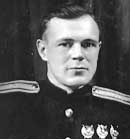 База названа в честь капитана 2-го ранга Федора Алексеевича Видяева, который вписал одну из ярких страниц в боевую летопись советского подводного флота в годы Великой Отечественной войны. Он был и остается в памяти тех, кто знал и знает о его подвигах, настоящим патриотом Родины, а для современных командиров подводных лодок – образцом для подражания, как подводник – мастер высшего класса – настоящий подводный ас.Родился Видяев Ф.А., как и многие другие, прославленные впоследствии командиры подводных лодок, далеко от моря, в одном из далеких от «столиц» степном районе. Загоревшись мечтой водить корабли, приехал на Север, поступил на работу в мурманское рыболовное хозяйство, на рыболовный траулер. По путевке комсомола поступил в ВВМУ им. М.В. Фрунзе. Во время стажировки на кораблях Северного флота решил стать подводником. Закончив училище с отличием, получил право выбора флота и, не задумываясь, выбрал Заполярье.Служил в младших офицерских должностях на подводных лодках, вначале штурманом, помощником командира, а с началом войны направлен старшим помощником командира к Лунину Н.А. Бесстрашный и умный командир лодки «Щ-421» стал для молодого офицера образцом подводника. Видяев перенимал опыт у этого замечательного командира, перенимал и старался быть похожим на него. Одной из главных черт командира «Щ-421» было исключительно чуткое, заботливое отношение к подчиненным, а также необыкновенная скромность в кругу боевых друзей. При всем при этом отличался Лунин Н.А. беспредельной отвагой в бою.Шесть боевых походов выполнил Видяев Ф.А. вместе с Луниным Н.А. на борту «Щ-421». И каких походов! Если в мирное время поход на боевую службу сплачивает коллектив и делает «подводное братство» членов экипажа лодки на всю жизнь, то во время войны, где вместе со своими товарищами находился под рвущимися глубинными бомбами, это «подводное братство» становится священным понятием.В свой седьмой поход пошел Видяев Ф.А. в качестве командира на своей родной «щуке». На борту лодки находился капитан 1-го ранга Колышкин И.А., командир дивизиона (таков был порядок – в первый самостоятельный боевой поход командир лодки выходил с «обеспечивающим»). Но, как вспоминал впоследствии комдив, «этому командиру никакие обеспечивающие не нужны». Обнаружен конвой. Прорыв под кораблями охранения. Торпедный залп с короткой дистанции: транспорт пошел на дно. Это была 16-я победа прославленной «Щ-421». Преследование кораблями ПЛО прошло безрезультатно. Продолжая поиск в условиях плохой видимости из-за сильного волнения и снежных зарядов, «везучая «Щ-421», много раз уходившая из-под глубинных бомб, наскочила на мину. Комдив и командир после перевода личного состава лодки на подоспевшую на помощь «К-22» пытались остаться на лодке, но приказ командующего флотом есть приказ: «Немедленно перейти на «К-22». Подводная лодка «К-22» выпускает торпеду, и обреченная «Щ-421» идет на дно.Видяев Ф.А. получает назначение на «Щ-422», и вскоре об этой «щуке» заговорили как о самой «удачной», а о ее командире как о блестящем мастере стремительных торпедных атак с «пистолетной дистанции». При всем при этом атаки эти происходили, как правило, по гидроакустическим пеленгам, когда только перед самым залпом, сблизившись на кратчайшую дистанцию с «целью», командир на мгновение поднимает перископ, чтобы убедиться в правильности расчетов. Если противник даже и обнаруживает в этот момент промелькнувший на воде перископ, уклониться от торпед он не успевает – торпеды тут же впиваются в борт или взрываются под днищем.Вручая третий орден Красного Знамени, капитан 1-го ранга Колышкин И.А. назвал командира «Щ-422» «тружеником войны»: за 2 военных года Видяев Ф.А. провел в море, выполняя боевые задачи, 300 суток. И это не те сутки в океане, вдали от интенсивного судоходства и в полной безопасности от воздействия противника, когда можно было загорать под тропическим солнцем и ловить акул на пустые консервные банки, как об этом вспоминали прославленный немецкий подводный ас № 2 Вольфган Лют и бывший командир ПЛ X. Буш. Это 300 суток непрерывного, ежедневного и ежечасного риска, когда вблизи вражеских берегов, в районах, доступных не только вражеской авиации, но и береговой артиллерии, в любой момент можно оказаться под ударом противолодочных сил и средств противника или подорваться на сорвавшейся с якоря мине.Более того, зачастую после изнурительного прорыва минных позиций это же минное поле становилось твоим спасением: отрываясь от преследования кораблей ПЛО после атаки, лодка вынуждена была нырять под минное поле. 19 апреля 1943 г., район мыса Маккаур. Сильный шторм, снежные заряды, видимости почти нет. Две недели изнурительного поиска противника. В 13 ч. 28 мин. – доклад акустика о шуме винтов эсминца и других кораблей и судов. Идет крупный вражеский конвой.Командир уверенно повел лодку на сближение по гидроакустическому пеленгу на шум винтов. Дистанция 7, 6, 5 кабельтовых... С дистанции 4 кабельтовых – 4-х торпедный залп: три взрыва – три торпеды нашли цели. Взрывы были такой силы, что в первом отсеке почувствовали резкие толчки. Транспорт 14 000 тонн разломился и пошел на дно. Корабли охранения начали бешеное преследование лодки, сбрасывая одну за одной серии глубинных бомб. На предельно возможной для данного района глубине 50 м лодка оторвалась от противника.Несколько позднее – снова атака. Снова тот же «почерк» – сближение на «пистолетный выстрел». Транспорт идет на дно. Корабли ПЛО преследуют лодку, обрушив шквал глубинных бомб. Глубина места мала для эффективного уклонения под слоем воды. Командир принимает мгновенное решение – не удаляться от места атаки, а развернуться навстречу кораблям ПЛО и атаковать. Атака, 2-торпедный залп: один из кораблей ПЛО взлетает на воздух. Ошеломленный противник прекращает преследование....А назначен был Видяев Ф.А. после гибели «Щ-421» на «Щ-422» потому, что прежний ее командир капитан 3-го ранга Малышев А.К. из-за своей излишней осторожности, трусости и малодушия не справился со своими задачами. В нескольких боевых походах, подвергая лодку и ее экипаж смертельной опасности, он не добился ни одной победы. (Военным трибуналом Малышев был приговорен к расстрелу.) Экипаж «Щ-422», в общем-то хорошо отработанный и слаженный, пал духом, начал терять вообще всякую веру в свое оружие и в себя.Для того чтобы понять, в чем причина таких провальных неудач лодки, вышел в боевой поход на ней комдив, капитан 2-го ранга Колышкин И.А. Под его руководством «Щ-422» сразу добилась крупного успеха: потопила 4 транспорта. Приняв под свое командование «Щ-422», Видяев Ф.А. в первом же походе убедился, что с «этим экипажем можно делать дело», а экипаж сразу поверил и в себя, и в своего нового командира.15 сентября 1942 г. в районе Порсангер-фьорда в условиях тумана на шедшую в надводном положении подводную лодку неожиданно вынырнул сторожевой корабль противника. Срочное погружение. Мгновенный расчет. Попытка атаковать из-под воды срывается из-за неисправности гидролокатора. Быстро принимается решение всплыть и атаковать в надводном (позиционном) положении. Расчет, несколько четких команд. Двухторпедный залп с дистанции 5 кабельтовых: сторожевой корабль пошел на дно.В этом же боевом походе «Щ-422» отправила на дно еще 2 немецких транспорта водоизмещением 6000 и 8000 тонн. Обе эти атаки проведены так же блестяще: прорыв под корабли охранения, сближение на большой скорости на кратчайшую дистанцию, залп из носовых торпедных аппаратов, неожиданный маневр на отрыв в самую опасную сторону (под корабли конвоя или в район минной позиции, чего не мог предполагать противник)....1 июля 1943 г. Видяев Ф.А. вышел в свой очередной поход. Действуя в районе мыса Маккаур и острова Варде, 14 июля он сообщил о своей очередной победе, уничтожив транспорт, шедший в составе конвоя. Погибла лодка предположительно 25 июля 1943 г. в районе острова Варде (самой восточной оконечности Норвегии) от подрыва на мине. Но командиру подводной лодки вместе со своим экипажем так и не удалось поднять гвардейский флаг над своей субмариной, т к. присвоили им звание гвардейцев, когда они находились в море. Они навсегда ушли из родной базы, а боевая слава гвардейской подводной лодки и ее талантливого и отважного до дерзости командира была и осталась гордостью не только подводников-североморцев, но и всего Российского Военно-морского флота.По материалам книги Г. Дрожжин "Лучшие подводные асы Второй мировой",Атакуют капитан-лейтенант Васильев Г.К. и капитан 2-го ранга Щедрин Г.И."Утоплен враг, идём сквозь сталь и пламя.Пускай бомбят: посмотрим кто хитрей! И нет нам твёрже почвы под ногами, Чем палубы подводных кораблей…"И. ФисановичКапитан-лейтенант Георгий Константинович Васильев (1916 – 1994), впоследствии вице-адмирал, а в годы Великой Отечественной войны ещё совсем молодой, только что назначенный командиром подводной лодкой «С-15» Северного флота, первый раз вышел в море командиром ПЛ 17 мая 1944 г. Васильев Г.К. был назначен командиром «С-15» в конце февраля 1944 г., после самоубийства её прежнего командира капитан 3 ранга Мадиссон А.И. В 1938 г. Мадиссон А.И. был необоснованно репрессирован и более года провёл в заключение…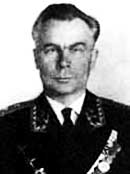 Вот отрывок из воспоминаний Георгия Васильева. «С-15» совместно с другими лодками во взаимодействии с авиацией участвовала в атаке конвоя, состоявшего из пяти под завязку загруженных транспортов в охранении 25 противолодочных кораблей эскорта разных типов. «Когда 17 мая «С-15» вышла из Полярного, мне подумалось: как это легко – уходить и как сложно возвращаться, особенно с победой. Однако переход к району сосредоточений тоже оказался нелегким. День и ночь светло. «Нырять» приходилось от каждого самолета. А потом испортилась погода. Море штормило, небо затянулось низкими облаками, снежные заряды налетали один за другим. Не получая данных разведки, «С-15» дважды форсировала минные заграждения, выходя на предполагаемые маршруты конвоев противника, но безрезультатно.На исходе 25 мая подводная лодка маневрировала в районе к северо-востоку от мыса Нордкин за пределами обнаружения береговыми средствами наблюдения противника в ожидании данных от самолетов-разведчиков... Одна радиограмма от самолета-разведчика: «17.00 обнаружил у мыса Нордкин: транспортов – 5, миноносцев – 5, сторожевиков – 6, тральщиков – 4, сторожевых катеров – 10. Курс 80, ход 8 узлов». А другая – от комбрига с приказом нашей лодке и «М-201» атаковать конвой.Расчетное место встречи оказалось около мыса Харбакен. Это далеко, а противника надо обогнать. Пять часов полным ходом «С-15» шла в надводном положении. В 20 милях от берега погрузились и ходом 5 узлов вместо обычных 3 пошли через минное поле. Напряженно вслушивались в забортную тишину моряки: не коснется ли корабль минрепа, это на такой скорости особенно опасно. Трижды за время войны я испытал это неприятное ощущение – скребущий по корпусу минреп.Не для всех это кончалось только нервным напряжением. Лодка капитана 3 ранга Л. Сушкина, например, вернулась однажды в базу без рулей и с оторванной носовой частью. А сколько экипажей не вернулось вообще... Но в том и состоит искусство подводника, чтобы суметь преодолеть оборону противника, нанести неожиданный удар, а потом скрыться от преследования.Когда минное поле оказалось позади, подвсплыли: горизонт был чист. Прошли долгие минуты ожидания конвоя. Я приказал гидроакустику Рагозину докладывать о малейших шумах. И когда они появились, я увидел в перископ слабые дымы. Дым становился гуще, отчетливее. Вот запись в журнале боевых действий: «03.49. Пеленг на шум винтов 290 градусов. В перископ видны мачты многих кораблей и два самолета над ними. Объявлена торпедная атака. Слышны далекие взрывы глубинных бомб».Когда я объявил торпедную атаку, то почувствовал, какое облегчение принесла долгожданная команда экипажу. Но это лишь начало. Чтобы боевое счастье не ускользнуло от «С-15» и на этот раз, надо быть собранным, дерзким. Вот уже виден в перископ весь конвой. Каким грозным и недоступным кажется он. Но одного транспорта уже нет. Значит, новый тактический план оправдал себя. «М-201» под командованием капитана 3-го ранга Н. Балина успешно атаковала. Это на нее сбрасывали гитлеровцы глубинные бомбы. Теперь наша очередь атаковать.Поднят и опущен перископ. Траверзное расстояние до колонны 20-25 кабельтовых. Легли на контркурс и поднырнули под корабли охранения. Над головой шумы из винтов. Думают ли гитлеровцы, что сейчас мы проходим под их килями? Снова на 5-6 секунд подняли перископ... Быстро рассчитываю угол упреждения... Через минуту подвсплыли опять. Дистанция 14 кабельтовых. С транспортом створится сторожевой корабль. И впервые в жизни подаю команду, целясь в реального противника:– Носовые торпедные аппараты, товсь! – А через три секунды: – Пли!Из четырех выпущенных торпед три попали в транспорт «Сюльвикен». Нужно всплыть на перископную глубину, чтобы проконтролировать результат атаки. Поднял перископ и рядом увидел два сторожевых корабля.– Ныряй, – приказал я боцману, опуская перископ.Но удача явно не хотела даваться нам без труда. Внезапно из строя вышло электрическое управление горизонтальными рулями. Пока переходили на ручное управление, создался дифферент 30 градусов на корму, нос корабля показался на поверхности моря, что заметили фашисты. Они открыли по лодке интенсивный огонь, а один из сторожевиков пошел на таран. Положение было критическое. Я приказал срочно погрузиться и увидел, как бешено вращают рукоятки кингстонной цистерны быстрого погружения трюмные В. Матюшин и А. Стребыкин. Не растерялся ни один человек. «С-15» ушла на глубину 40 метров. И тут посыпались глубинные бомбы. Попытка задержаться на рабочей глубине не удалась. Лодка продолжала погружаться и ударилась о грунт на глубине 103 метра.Мы выиграли два этапа боя: скрытный подход и атаку. Осталось устоять в третьем: сохранить корабль, уйти от преследования. Бомбы рвались беспрерывно, все время рядом. Впервые я увидел, как прогибаются шпангоуты... Сбросив 79 бомб, противник потерял с нами контакт. И мы сразу приступили к устранению повреждений. И при первых же шумах в отсеках – снова глубинные взрывы. Когда немного стихли, дал команду позавтракать. Обыденные дела как нельзя лучше успокаивают людей.С момента атаки прошло пять часов. Кажется, опасность миновала. Отремонтировали и запустили гирокомпас, ввели в строй горизонтальные рули, восстановили нормальное освещение. Можно всплывать с грунта. Но вот еще одна запись в журнале боевых действий:«20.30. Прошли минное поле. Горизонт чист. Всплыли в крейсерское положение... Пока обнаружено 62 серьезных повреждения, полученных в результате взрыва 114 глубинных бомб...» («С-15» открывает счет» в сборнике «Подводники атакуют». М., 1986 г.).Вот так воевали наши подводные асы, в том числе и из числа молодых командиров ПЛ. Стоит обратить внимание на условия похода и торпедных атак. В общем-то «рядовой» поход и «обычная» торпедная атака, но соотношение кораблей охранения и охраняемых судов 5 к 1 (не наоборот, как было при атаках у немецких подводников), и за один поход лодке трижды пришлось пересечь минное поле и выдержать атаки кораблей ПЛО, сбросивших на нее 114 глубинных бомб.И ещё один небольшой отрывок из воспоминаний командира «С-56» Героя Советского Союза Григория Ивановича Щедрина (1912 – 1995), в будущем тоже вице-адмирала: «Две недели назад мы возвратились в базу. Сейчас вышли в новый поход. Направляемся в логово врага... Суровое Баренцево море встретило нас жестоким зимним штормом еще на выходе из залива. Ход пришлось уменьшить. Тяжелые свинцовые волны взбегают на палубу, взбираются на мостик. В люк непрерывно попадает вода. Помпа работает на откачку почти безостановочно. Холодные струи льются в центральный пост, на дежурных – трюмного и электрика. У рулевого в боевой рубке насквозь промокла куртка. А каково сигнальщикам?Ледяные брызги и снежная крупа секут лицо. На одежде нарастает толстый слой льда. Очень хочется отвернуться, подставить ветру спину, дать отдохнуть уставшим глазам. Но делать этого нельзя. Сигнальщик даже в такой кромешной тьме не имеет права просмотреть плавающую мину. На переходе это – главная опасность… Восемь суток подряд ревет буря. Море как кипящий котел. Даже на 30-метровой глубине лодку кренит на восемь-десять градусов на борт… В один из дней ветер достиг ураганной силы... Громадные волны перекатывались через мостик. Верхние вахтенные привязались бросательными концами к тумбе перископа. Ударами волн вдребезги разбиты стекла в ограждении рубки. Смыло за борт ночной прицел. В довершение всего понизилась температура воздуха. Лодка начала обледеневать...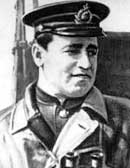 А ранним утром встретились с тем, кого искали. Нас обнаружили противолодочные корабли... Первая серия бомб взорвалась над нами около шести утра, через полчаса после погружения... И вот уже 12 часов команда стоит по готовности номер один. Спички Молодцова (трюмного центрального поста) почти все переложены в левый карман. Это значит, сброшено на нас около 100 бомб».Трижды командир лодки пытается подвсплыть и контратаковать сторожевики, но видимость плохая, в перископ ничего не видно. После подвсплытия бомбежка усиливается, т. к. увеличение скорости хода у поверхности воды создает большие шумы – немецкие акустики точнее определяют место ПЛ. «Нужно во что бы то ни стало перехитрить противника, оторваться, уйти от него. Команда утомлена, пора дать ей хоть немного отдохнуть. Трудно простоять 12 часов под разрывами глубинных бомб. А ведь в понятие «стоять по тревоге» входит напряженная боевая работа...»В поисках выхода из положения, с целью уменьшить шум от подводной лодки принимается решение управление горизонтальными и вертикальным рулями перевести на ручное. Помпы и другие механизмы не запускать и... отключить систему регенерации. «Каждому на лодке известно, что значит прекратить в подводном положении очистку воздуха... Увеличение углекислоты от нормального ее содержания в воздухе до полпроцента опасности для жизни человека не представляет. Но стоит прекратить очистку воздуха – количество углекислоты в отсеках увеличивается довольно быстро, примерно на один проценте час, а это уже вредно отражается на организме человека.Сначала появляется одышка, слабое головокружение, шум в висках. По мере роста концентрации углекислоты одышка и головная боль усиливаются, появляется мышечная слабость. При четырех процентах отдышка становится мучительной, руки – влажными и холодными, движения крайне затруднены, повышается кровяное давление. Если концентрация углекислоты достигает шести процентов, человек теряет способность управлять своими действиями...»После того как сторожевики потеряли лодку (шумы их винтов стали почти не слышны), командир попытался всплыть в надводное положение. Но оказалось, что немцы снова обнаружили лодку. «Посыпались бомбы. Началось все сначала. На этот раз преследуют два миноносца и два сторожевика... До полуночи на нас сброшено 124 бомбы... Все тяжелее становится дышать. Мучает одышка. Стучит в висках, свинцом наливается голова. Трудно и совсем не хочется двигаться. Замечаю, что у всех неестественно красные лица. Наступает апатия. Какое-то деревянное равнодушие даже к взрывам глубинных бомб. Так действует углекислота.Решаю пройти по отсекам. Как много, оказывается, нужно сил, чтобы отдраить переборочные двери... Подводники исполняют свой долг. Все – на постах. Но картина в общем тяжелая. Даже на лицах самых жизнерадостных ни одной улыбки... Некоторые пытаются дышать через патроны регенерации. Однако уже не хватает сил втянуть через них воздух. У многих на лбу выступил холодный пот, дрожат руки.Первым свалился матрос Назаров. Ему стало плохо в трюме при осмотре подшипников на линии вала. То же произошло с Новиковым и Бочановым, когда они осматривали трюмы. Углекислый газ тяжелее воздуха, поэтому концентрация его у днища лодки наибольшая... Чувствуется, что фашистские корабли потеряли нас, хотя находятся близко. Они беспорядочно рыщут по району. Бомбы сбрасывают неточно. Любой ценой нужно держаться».На лодке осталось мало запасов энергии аккумуляторных батарей. «Длительного преследования нам больше не выдержать...» Взорвалась серия глубинных бомб. На этот раз опять близко. Из отсеков поступают какие-то ленивые, бесстрастные доклады о том, что все в порядке.…Подхожу к переговорным трубам и громко вызываю:– В носу! В корме!Стучит кровь в висках. Собственный голос кажется чужим, далеким и звучит будто в пустой цистерне. Отсеки отвечают безразличными и вялыми «Есть». – Говорит командир корабля! Противник нас потерял Нам нужно продержаться, не увеличивая шумности. Мне известно, что личный состав устал и выбивается из сил. И все-таки нужно держаться... От мест по расписанию не отошел ни один человек, не исключая и учеников, совершающих свой первый поход....В 8 часов 20 минут сброшены последние две серии бомб – по шесть штук в серии. Фашисты убедились, что им нас не найти, и стали отходить на юг. К девяти часам утра шум винтов затих, а еще через полчаса мы всплыли. Открыв верхний рубочный люк, я выхожу на мостик и, вдохнув свежий морской воздух, на мгновение теряю сознание... Вентилируем лодку... Какой гадостью мы дышали! Даже курить не хочется – так хорош воздух.... Погружаемся, чтобы дать команде отдохнуть. На вахте оставляю одну смену, остальным – спать. Теперь можно подвести итоги. Преследовали нас семь кораблей – два эсминца и пять сторожевиков. Бомбометание длилось 26 с половиной часов. На лодку было сброшено более 300 бомб. В готовности номер один команда находилась около 28 часов». Через несколько суток «С-56» обнаружила большой конвой в составе нескольких десятков вымпелов. Выполнив расчеты, командир и штурман убедились, что для перехвата конвоя нужно несколько десятков миль идти возможно максимальным ходом в надводном положении. При этом еще нужно зарядить аккумуляторные батареи. Для сближения с конвоем на дистанцию торпедного залпа необходимо было еще преодолеть минное поле, т. к. конвой шел вдоль береговой черты, прикрываясь с открытой части минными полями в зоне действия своей авиации. В погоне за конвоем несколько раз пришлось уклоняться от плавающих мин и один раз от перископа вражеской ПЛ. При движении в минном поле в подводном положении пришлось несколько раз уклоняться от мин.«...Все внимание акустика сосредоточено на эхопоиске (в 1944 г. на вооружении наших ПЛ уже были новые гидроакустические станции, способные работать не только в шумопеленгаторном, но и в «активном» режиме, излучая гидроакустические сигналы). Проходим опасный в минном отношении район. Слышен однообразный писк посылок. В наушниках послышался еле заметный щелчок. Прямо по носу лодки. Это от малого препятствия. Вначале оно угадывалось только на слух. Но вот в записи на ленте рекордера появились точки:– Мины.Начинаем маневрировать. По-видимому, мы оказались на минной банке. В течение 20 минут обошли восемь мин...» Пройдя под минным полем, убедились, что конвой имеет значительное противолодочное двухкольцевое охранение. «...Прорвали первую линию охранения, состоящую из сторожевых катеров... Исходную позицию для залпа заняли под выгодным курсовым углом, чтобы, как и рассчитывали по фотоснимкам летчиков в базе, атаковать одновременно две цели... После прорыва второй линии охранения из тумана стали показываться основные суда конвоя. На крест нитей перископа подходят транспорт и миноносец. Раздумывать и рассматривать некогда.– Носовые аппараты, пли!И четыре стальные сигары устремились навстречу врагу. Хочется атаковать вторично – кормой. Следуют быстрые, очень громкие команды, чтобы перекричать свист воздуха и шум принимаемой воды. Лодка ложится на новый курс. Слышны взрывы наших торпед – два близко и один глухой, далекий. Так и должно быть. Корабль охранения был к нам ближе. Транспорт не видно. Утонул или закрыт туманом – судить трудно. Прямо на нас идет сторожевой корабль, он уже близко. Приходится принимать воду в цистерну быстрого погружения и уходить на глубину. Это, к сожалению, срывает повторную атаку...»И снова началось противолодочное бомбометание. «Всего сброшено около 40 глубинных бомб. Лодка уходит под минным полем на север... Через час снова атака глубинными бомбами, но теперь уже совсем далеко...» В нападении на конвой участвовала еще одна наша ПЛ. «Мы перехватили донесение Гладкова (командира другой лодки): «Атаковал крупный транспорт, слышал взрыв своих торпед»... Фашистский конвой североморцы разбили, что называется, в щепки. После подводников противника атаковали катерники, утопив 15 кораблей. Остальных докончили летчики. К месту назначения не дошел ни один транспорт...»По материалам книги Г. Дрожжин "Лучшие подводные асы Второй мировой", М., "Эксмо", "Яуза", 2010 г., с. 522-530.Капитан 1-го ранга Тураев В.А."Добро потеряешь – не много потеряешь,честь потеряешь – много потеряешь,мужество потеряешь – все потеряешь."И.В. ГётеСреди прославленных подводников Великой Отечественной войны как-то не очень заметно имя одного из самых отважных советских подводных асов – капитана 1-го ранга Василия Андриановича Тураева (1907-1966). В свое время среди подводников Балтики и Северного флота было немало домыслов и догадок в отношении прохождения службы этим выдающим подводником, связанных, в том числе, и с его двойным понижением в должности. Кое-кто высказывал мысли о неуживчивости его характера, проявляющейся в его взаимоотношениях с вышестоящими начальниками. Другие предполагали, что все дело в его конфликтах с работниками политорганов…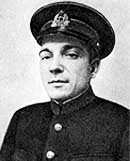 До назначения на подводную лодку Тураев В.А. служил помощником вахтенного начальника на линкоре «Марат». Первой «подводной» должностью была должность командира БЧ-3 (минно-торпедная боевая часть) на ПЛ «Л-1». Потом были «Л-2» (помощник командира), «М-52» (командир).Первый боевой поход капитан-лейтенант Тураев выполнил, командуя подводной лодкой «С-12» на Балтике в сентябре – октябре 1942 г. Поход начался 19 сентября, когда «С-12» совместно с подводной лодкой «Д-2» была выведена из Кронштадта к о. Лавенсаари. Так как «С-12» была новой лодкой, недавно вошедшей в состав подводных сил, в поход вместе с Тураевым командование бригады послало дивизионного механика капитан-лейтенанта В. Коржа и дивизионного штурмана А. Ильина.Не успела лодка погрузиться в намеченной точке после окончания ее эскортирования кораблями охранения, как над лодкой появился самолет и сбросил на нее 3 авиабомбы. От близкого разрыва бомб вышли из строя основные штурманские приборы: гирокомпас и лаг, а также электродвигатели, вертикальный руль и еще кое-какие приборы и системы. Как говорится, лодка осталась «без руля и без ветрил». К тому же во время бомбежки возник пожар аккумуляторов во 2-м отсеке. С большими усилиями пожар был потушен, основные неисправности устранили, боеспособность лодки восстановили.Продолжая прорываться через Гогландский противолодочный рубеж, подводная лодка врезалась в сеть. Сразу же в район предполагаемого нахождения лодки бросились несколько катеров ПЛО, началось глубинное бомбометание. На лодку было сброшено 32 глубинные бомбы. Возможно, эти бомбы и помогли лодке вырваться из сети. При дальнейшем плавании выяснилось, что от воздействия взрывов глубинных бомб вышли из строя оба воздушных компрессора. Это значит, что лодка не может набивать сжатый воздух в соответствующие баллоны, а следовательно, без этого воздуха она не может всплывать, израсходовав последние его запасы. Да и погружаться она не сможет, т. к. в основном все системы управления клапанами, захлопками и т. д. работают с помощью ВВД – воздуха высоко давления. Без ВВД лодка не может и стрелять торпедами. Снова высококвалифицированные специалисты экипажа лодки исправили все повреждения. Лодка снова ожила.20 октября «С-12» атакует и топит транспорт «Эдит Боссельман». 27 октября в районе маяка Акменьрагс был обнаружен конвой из десяти целей (5 транспортов и 5 кораблей охранения). Было дневное время. Несмотря на это, командир принимает решение атаковать конвой. Сближается на близкую дистанцию и с перископной глубины точным 2-торпедным залпом топит большой теплоход «Мальгаш» (6300 тонн) и транспорт «Сабине Ховальд» (5956 тонн).Пробыв в море более месяца, лодка получила приказание возвращаться в базу. Незадолго до подхода к противолодочному рубежу в подводном положении лодка сталкивается с неопознанным подводным объектом, возможно, вражеской ПЛ. Удар произошел форштевнем, так что вода в прочный корпус не поступила. Объект удара мог уйти на дно. О силе удара можно было судить по возвращении в базу, когда выяснилось, что оказался вырванным 2-метровый кусок форштевня, имеющего значительную толщину, а, следовательно, и прочность.Во время форсирования Нарген-Порккалла-Уддской противолодочной позиции при зацеплении корпусом минрепа над лодкой прогремел огромной силы взрыв мины. Снова вышла из строя часть приборов и механизмов. Была нарушена герметичность прочного корпуса, в лодку стала поступать вода. Снова началась героическая борьба за живучесть. Не успели до конца закончить работы по ликвидации повреждений, как снова прогремел взрыв. И опять – борьба за живучесть лодки, борьба со смертью. При всплытии в надводное положение на палубе лодки были обнаружены куски вражеской мины.Возвратилась лодка в Кронштадт 18 ноября, пробыв в море два месяца (нормативный срок автономности ПЛ этого проекта – 30 суток). Изуродованную, но оставшуюся «живой» лодку поставили в док. Судоремонтники и подводники, осмотрев ПЛ, были поражены и удивлены: с такими повреждениями лодка смогла вернуться в базу каким-то чудом. Ничего подобного и близко не было за всю войну у немецких подводников.После очередного (4-го или 5-го) усиления противолодочных позиций казалось, что наши лодки теперь уже окончательно заперты в Финском заливе. Одна за одной при попытке прорваться в Балтику гибнут «Щ-323» (1 мая) и «Щ-406» (1 июня). Прорвалась в это время только «Щ-303» под командованием Травкина И.В. Эта лодка под беспрерывными ударами кораблей ПЛО каким-то чудом преодолела Нарген-Порккалла-Уддскую позицию. Командующий флотом распорядился прекратить попытки форсирования противолодочных рубежей с 4 июня.Возобновление прорыва лодок на просторы Балтики началось лишь с 10 июля. Подводная лодка «С-12» вышла в море под командованием другого командира, капитана 3-го ранга Бащенко Д.П. Новый командир не менее Тураева был грамотным и опытным подводником, но через неделю после выхода из Кронштадта «С-12» погибла в Финском заливе.А теперь, уже капитан 3-го ранга, Тураев, отстраненный от командования «С-12» по невыясненным обстоятельствам, был назначен с понижением на Северный флот – командовать «малюткой» – «М-108». Приняв лодку 10 июля, он получает приказ уже через 10 дней сдать ее другому командиру и принять новую «малютку» «М-200» «XV» серии. Будучи командиром «М-200», Тураев выполнил 3 боевых похода, успешно справился с поставленными задачами (в основном разведка). 13 марта 1944 г. получил назначение командиром «С-104» этого же, Северного флота.В начале июня «С-104» вышла на боевое патрулирование в район вражеских коммуникаций. 20 июня недалеко от мыса Танахорн был обнаружен конвой из 11 целей, половина из которых снова корабли охранения, как и на Балтике осенью 1942 г. Командир принимает решение атаковать конвой. Решительно прорывается к центру конвоя под одним из кораблей охранения, быстро сближается на перископной глубине на кратчайшую дистанцию с одним из самых крупных транспортов и наносит удар 4 торпедами Все до единой торпеды находят свои цели. Две торпеды попадают в транспорт, третья – в сторожевой корабль, четвертая – в тральщик «R-311». На нашем подводном флоте такой торпедный залп, когда одновременно было пущено на дно 3 цели, был осуществлен впервые. Не было такого и у немецких подводных асов (хотя поражение одним залпом 2 целей было как у нас, так и у них).12 октября 1944 г. подводная лодка «С-104» снова под командованием Тураева В.А., находясь в боевом походе, обнаружила конвой из 11 вымпелов. Надо иметь в виду, что на этот раз 2 транспорта находились под охраной 9 (!) кораблей противолодочной обороны. Ни с чем подобным немецким подводникам встречаться не приходилось: на каждый охраняемый транспорт по 5,5 корабля эскорта!Командир снова дерзко прорывается к центру конвоя и производит торпедный залп из всех носовых торпедных аппаратов. От попадания торпед разрывается пополам и идет на дно транспорт «Лумме» водоизмещением 1730 тонн, а также взрывается и тонет сторожевой корабль «UJ-1209». От этой дерзкой и неожиданной атаки командиры кораблей охранения явно растерялись, т. к. сбрасывать глубинные бомбы стали с большим опозданием, когда «С-104» на большой глубине и хорошем ходу оторвалась от них.14 октября «С-104» потопила еще один транспорт. Судя по невероятно сильному взрыву, когда остатки транспорта взлетели на высоту нескольких десятков метров и чуть не задели лодку, транспорт вез боеприпасы....После войны Тураев В.А. служил начальником отдела подводного плавания СФ (с апреля по ноябрь 1945 г.), начальником штаба бригады подводных лодок СФ (с ноября 1945 по март 1947 г.), начальником отряда строящихся и ремонтирующихся кораблей (1947 г.), с ноября 1948-го по октябрь 1955 г. – преподаватель, начальник кафедры ВВМУ командир учебного отряда подводного плавания ТОФ (1958 г.), уполномоченный Балтийской группы Госприемки кораблей ВМФ (1964 г.). С этой должности он и ушел в запас в 1964 г. За свои боевые подвиги и заслуги перед Родиной получил 7 орденов, среди которых 5 орденов боевого Красного Знамени. Это единственный из подводников – кавалер пяти таких орденов.Как ни странно, но подводный ас такого уровня мастерства и результативности атак так и не стал Героем Советского Союза, хотя, по свидетельствам его начальников, представлялся к этому заслуженному им званию. Почему? Ответить достоверно на этот вопрос так никто и не может, хотя уже более 40 лет прошло со дня его смерти. Среди товарищей по службе, хорошо знавших Тураева В.А. и глубоко его уважавших, ходили разговоры о том, что у него не сложились отношения с тогдашним Главкомом ВМФ Горшковым С.Г., его однокурсником по училищу.Но не это главное. Главное, что и раньше-то немногие знали об этом легендарном подводнике, а в нынешние «демократические» времена такому настоящему подводному асу даже не нашлось места в «Морском биографическом справочнике». Однако нашлось там место другим «флотоводцам», которые, кроме занимаемой ими должности, никакими заслугами перед Родиной не отличились.Если сравнивать торпедные атаки этого командира советской ПЛ с атаками других командиров, то по уровню отваги и дерзости с ним мало кто может сравниться из наших самых прославленных подводников Великой Отечественной войны, а самые «продвинутые» знаменитые подводные асы «Кригсмарине», как говорится, «и близко здесь не стояли». В том числе и такие, как Отто Кречмер, Вольфганг Лют, Эрих Топп, Рейнхард Зурин, Альбрехт Бранд, удостоенные звания кавалеров Рыцарского креста с дубовыми листьями и мечами.По материалам книги Г. Дрожжин "Лучшие подводные асы Второй мировой", М., "Эксмо", "Яуза", 2010 г., с. 530-535.